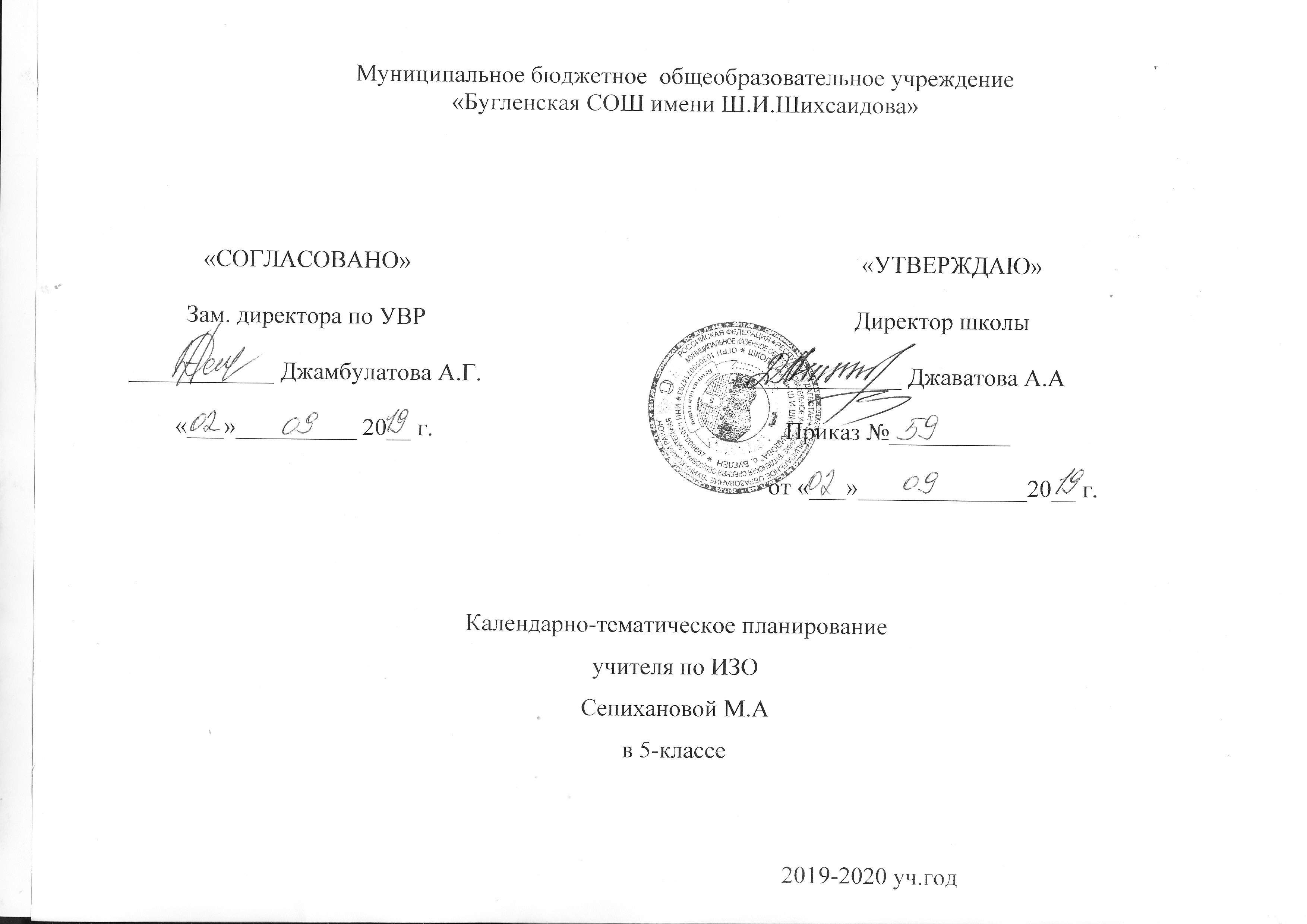   рАБОЧАЯ ПРОГРАММА ПО ИСТОРИИ ДЛЯ 11 КЛАССАПредмет:	Всеобщая история. История России Класс:					11Уровень:				БазовыйУчитель:				Идрисова НурьянаСрок реализации:			2019-2020 учебный годПояснительная запискаДанная рабочая программа по курсу «История» составлена в соответствии:С Федеральным законом «Об образовании в Российской Федерации» № -273 – ФЗ от 29.12.2012 г, требованиями Федерального компонента государственного стандарта (начального общего образования, основного общего образования, среднего (полного) общего образования), утвержденного приказом Министерства образования и науки Российской Федерации от 05.03.2004 г. № 1089,На основе примерной программы по предмету «Всеобщая история. Новейшая история» 11 класс. 2008-2014г., А.А. Улунян, Е.Ю.Сергеев; рабочая программа Козленко С.И., Загладина Х.Т., Загладин Н.В. «История Отечества. XX – начало XXI века – 2010 г.Актуальность программы: программа по истории на ступени полного среднего образования составлена с опорой на фундаментальное ядро содержания общего образования (раздел «История») и задаёт перечень вопросов, которые подлежат обязательному изучению в основной школе.Место и роль исторического знания в образовании молодого поколения обусловлены его познавательными и мировоззренческими свойствами, вкладом в духовно – нравственное становление личности человека. Социальные функции исторического знания осознавались и использовались в разных обществах с давних времён до наших дней.В современной России образование вообще и историческое образование в частности служит важнейшим ресурсом социально – экономического, политического и культурного развития общества и его граждан. Начало 21 века характеризуется динамизмом социальных процессов в стране и мире, широкими информационными контактами в постиндустриальном обществе. Глобализацией в различных сферах жизни, частым и тесным взаимодействием представителей различных этнических и социальных групп и др. Всё это порождает новые требования к общему образованию молодого поколения. Речь идёт о способностях выпускников школы ориентироваться в потоке социальной информации; видеть и творчески решать возникающие проблемы; активно применять в жизни, полученные знания в школе знания и приобретённые умения; продуктивно взаимодействовать с другими людьми в профессиональной сфере м социуме в широком смысле, в том числе в полиэтнической, поликультурной среде и др.Рабочая программа адресована для учащихся 11 класса на изучение предмета истории в течение одного года (68 ч, 2 часа в неделю), «История Отечества XX – начало – XXІ века» 2012 г. - Загладин.Н.В. Козленко.С.И. Минаков.С.Т. Петров.Ю.А.; История. Всеобщая история. Улунян  А. А., Сергеев Е. Ю.Изучение истории на базовом уровне среднего (полного) общего образования направлено на достижение следующих целей:- воспитание гражданственности, национальной идентичности, развитие мировоззренческих убеждений учащихся на основе осмысления ими исторически сложившихся культурных, религиозных, этно-национальных традиций, нравственных и социальных установок, идеологических доктрин;развитие способности понимать историческую обусловленность явлений и процессов современного мира, определять собственную позицию по отношению к окружающей реальности, соотносить свои взгляды и принципы с исторически возникшими мировоззренческими системами;- освоение систематизированных знаний об истории человечества, формирование целостного представления о месте и роли России во всемирно-историческом процессе;- овладение умениями и навыками поиска, систематизации и комплексного анализа исторической информации;- формирование исторического мышления – способности рассматривать события и явления с точки зрения их исторической обусловленности, сопоставлять различные версии и оценки исторических событий и личностей, определять собственное отношение к дискуссионным проблемам истории, особенно в вопросах, связанных с фальсификацией новейшей истории России.Планируемый уровень подготовки учащихсяДолжны знать/ понимать:Факты, явления, процессы, понятия характеризующие целостность исторического процесса;Особенности исторического, социологического, политологического, культурологического анализа событий, явлений, процессов прошлого;Взаимосвязь и особенности истории России и мира;Периодизацию отечественной и всемирной истории;Современные версии и трактовки важнейших проблем отечественной и всемирной истории, опасность фальсификации прошлого России в современных условиях как угрозы национальной безопасности страны;Особенности исторического пути России, её роль в мировом сообществе.должны уметь:Проводить комплексный поиск исторической информации в источниках разного типа;Критически анализировать источник исторической информации;Систематизировать разнообразную историческую информацию на основе своих представлений об общих закономерностях всемирно – исторического процесса;Анализировать историческую информацию, представленную в разных знаковых системах (текст, карта, таблица, схема);Формировать собственный алгоритм решений историко-познавательных задач;Участвовать в дискуссиях по историческим проблемам, формулировать собственную позицию по обсуждаемым вопросам.Использовать приобретённые знания и умения в практической деятельности и повседневной жизни для:Определения собственной позиции по отношению к явлениям современной жизни;Использование навыков исторического анализа социальной информации в противодействии фальсификации исторических знаний, основных итогов развития России с древнейших времён до наших дней;Соотнесения своих действий и поступков окружающих с исторически сложившимися формами социального поведения;Осознание себя как представителя исторически сложившегося гражданского, этнокультурного, конфессионального сообщества, гражданина России.Владеть компетенциями: информационной, коммуникативной, рефлексивной, познавательной.Содержание рабочей программы учебного предмета.РАЗДЕЛ I. Мировые войны и революции. 1914 – 1945 гг.  (15ч)Введение. Мир в начале XX в. Общие тенденции (1 ч)      Становление индустриального общества. Новые явления в экономике, политике, идеологии. Возникновение промышленно-финансовых групп. Реформизм в деятельности правительств. Создание новых политических партий. Консерватизм и либерализм. Социал-демократия. Изменения в структуре общества. Урбанизация. Миграция населения. Основные характеристики индустриального строя. Научно-технический прогресс. 
      Ведущие государства мира в начале XX в. (Великобритания, Германия, Франция, Соединенные Штаты Америки, Австро-Венгерская империя). Общие и специфические черты экономического и политического развития. Политический строй. Основные цели внешней политики. 
      Страны Азии, Африки и Латинской Америки на рубеже XIX—XX вв. Общая характеристика колониальных и зависимых стран (Япония, Китай, Индостан, Иран, Османская империя, страны Африки и Латинской Америки). Достижения модернизации экономики и общества. Характеристика политических режимов. Политика ведущих держав в Азии, Африке и Латинской Америке. Столкновение интересов ведущих держав. Системы колониального управления. Начало антиколониальной борьбы. 
      Международные отношения в 1900—1914 гг. Территориальный раздел мира. Две тенденции в международной жизни начала XX в. Противостояние двух коалиций: Тройственного союза и Антанты. Гонка вооружений. Международные конференции в Гааге. Возникновение пацифизма. Локальные войны и конфликты. Усиление международной напряженности. Проблема фальсификации истории как угроза национальной безопасности страны.
      Основные понятия: промышленно-финансовые группы, тресты, картели, биржа, территориальный раздел мира, политические партии, реформизм, консерватизм, либерализм, социал-демократия, миграция населения, урбанизация, модернизация, индустриальное общество, Тройственный союз, Антанта, пацифизм, шовинизм, локальные войны, гонка вооружений.Глава  1. Первая мировая война (1914—1918) (2 ч)      Военные действия на основных фронтах Первой мировой войны. Июльский кризис и начало войны. Характер войны и планы сторон. Основные события на фронтах в 1914—1916 гг. Применение новых видов вооружения: танков, самолетов, отравляющих газов. Завершающий этап боевых действий 1917—1918 гг. Вступление в войну США и выход из войны России. Поражение стран Четверного союза. Подписание Компьенского перемирия. 
      Война и социально-экономическое развитие государств. Патриотический подъем начального периода. Перевод государственного управления и экономики на военные рельсы. Антивоенные и национально-демократические движения. Итоги Первой мировой войны. 
      Основные понятия: тотальная война, молниеносная война (блицкриг), позиционная война, подводная война, оружие массового поражения, Четверной союз, политика «гражданского мира», военные кабинеты, государственное регулирование экономики, сепаратный мир.Глава 2. Образование национальных государств в Европе. (1ч)
Послевоенная система договоров (1  ч)      Образование национальных государств в Европе. Крушение Российской, Германской, Австро-Венгерской и Османской империй. Ноябрьская революция и возникновение Веймарской республики в Германии. Особенности революционного и реформистского вариантов образования национальных государств. 
      Послевоенная система международных договоров. Требования стран-победительниц и противоречия между ними. Парижская (Версальская) мирная конференция, ее итоги и значение. Вашингтонская мирная конференция и ее решения. Особенности Версальско-Вашингтонской системы. 
      Основные понятия: революционный и реформистский пути обретения национальной государственности, демократизация политической жизни, национализация, аграрная реформа, Коминтерн, Лига Наций, аннексия, контрибуция, демилитаризация, мандатная система, Версальско-Вашингтонская система международных отношений.Глава 3. Политическое и социально-экономическое развитие ведущих стран мира в 1920-1930-е гг. (2 ч)      Основные социально-экономические и политические процессы послевоенного развития. Особенности послевоенной ситуации в экономике и политике Великобритании, Франции, США, Германии, Италии. Демилитаризация экономики. Развитие новых отраслей. Хозяйственная специализация стран. Политические процессы и радикализация общественных сил. Правый и левый экстремизм. Центристские партии. Профсоюзное, молодежное и женское движения. Возникновение фашистской партии и переход к созданию корпоративного государства в Италии. Основные итоги развития индустриальных государств к концу 20-х гг. 
      Общие черты эволюции стран Восточной Европы. Хозяйственные трудности. Социально-политические противоречия. Установление авторитарных режимов. Внешняя политика.
      Международные отношения в 20-е гг. XX в. Стабилизация Версальско-Вашингтонской системы. Противоречия нового мирового порядка. Пацифизм и проблема разоружения. Соглашения в Локарно. Пакт Бриана—Келлога. Итоги эволюции международных отношений к началу 30-х гг. 
      Основные понятия: стабилизация капитализма, теория мировой революции, фашизм, корпоративное общество, «эра пацифизма», разоружение, репарации, международный арбитраж, русский вопрос.      Мировой экономический кризис 1929—1933 гг. Причины и начало кризиса. Влияние биржевого краха на экономику США. Проявление кризиса в хозяйствах других стран. Поиск возможных путей выхода из кризиса. Характер и последствия Великой депрессии. 
      Общественно-политический выбор стран Европы и Северной Америки; установление тоталитарных, авторитарных и либеральных режимов. Причины и условия возникновения и развития тоталитарных, авторитарных и либеральных режимов. Характерные черты тоталитаризма, авторитаризма и либерализма. Кризис Веймарской республики и приход к власти нацистов. Создание тоталитарного нацистского государства. Реформы в хозяйственной области. Милитаризация промышленности. Преследование социал-демократов и коммунистов. Геноцид в отношении евреев. Программа внешнеполитической агрессии. «Новый курс» президента Ф. Д. Рузвельта в США. Усиление государственного регулирования хозяйства. Реформы в социально-экономической области. Сохранение изоляционизма во внешней политике. 
      Особенности развития государств Азии, Африки и Латинской Америки между мировыми войнами. Воздействие Первой мировой войны на страны Востока. Социально-экономическое и политическое развитие государств и регионов. Формирование предпосылок для национального освобождения. Методы борьбы против колонизаторов. 
      Основные понятия: цикличность мирового хозяйства, биржевой крах, Великая депрессия, государственное регулирование экономики, тоталитаризм, авторитаризм, либеральный режим, Народный фронт, «новый курс», политика невмешательства.Глава 4. Международные отношения в 1920-193-е гг. (1 ч)      Международные отношения в 30-е гг. XX в. Кризис Версальско-Вашингтонской системы. Возникновение очагов новой мировой войны на Дальнем Востоке и в Европе. Территориальные захваты Германии и Японии. Деятельность Лиги Наций после вступления в нее СССР. Провал попыток ограничить гонку вооружений. Политика «коллективной безопасности» в Европе. Военно-политические кризисы второй половины 30-х гг. Мюнхенское соглашение. Секретные переговоры в Москве. Заключение советско-германского пакта о ненападении. 
      Основные понятия: очаги новой мировой войны, коллективная безопасность, военно-политические блоки, «ось» Берлин—Рим—Токио, Антикоминтерновский пакт, политика «умиротворения» агрессоров, Мюнхенское соглашение, пакт Молотова—Риббентропа.Глава 5. Вторая мировая война (4 ч)      Причины войны и планы участников. Масштабы и характер войны. Интересы государств-участниц. Нападение Германии на Польшу. Политика СССР. «Странная война». Разгром Франции. Война с Англией. «Новый порядок» на оккупированных территориях. 
      Этапы боевых действий на фронтах. Нападение Германии на СССР. Наступление Японии на Тихом океане и в Восточной Азии. Перелом в ходе Второй мировой войны. Второй фронт в Европе. Разгром Германии. Капитуляция Японии — завершение Второй мировой войны. Повседневная жизнь населения в годы войны. Движение Сопротивления на оккупированных территориях. 
      Дипломатия в 1939—1945 гг. Итоги Второй мировой войны. Складывание противостоящих союзов. Международные конференции стран антигитлеровской коалиции. Дипломатия Германии, Италии и Японии в годы войны. 
      Основные понятия: вермахт, «новый порядок», «странная война», план «Барбаросса», второй фронт, движение Сопротивления, безоговорочная капитуляция, коренной перелом, стратегическая инициатива, антигитлеровская (антифашистская) коалиция, «большая тройка», ленд-лиз, Объединенные Нации.РАЗДЕЛ II. Мир во второй половине XX – начале XXI в.Глава  6. Международные отношения во второй половине XX в. (1 ч)Послевоенное мирное урегулирование. Начало «холодной войны». Интересы СССР, США, Великобритании и Франции в Европе и мире после войны. Изменения международного положения и внутриполитическая ситуация в странах Центральной и Восточной Европы после освобождения. Основные черты международного развития. Германский вопрос. Мирные договоры с бывшими союзниками Германии. Доктрина Трумэна и план Маршалла. 
      Первые конфликты и кризисы «холодной войны». Гражданская война в Китае. Кризис и военный конфликт на Корейском полуострове. Создание НАТО и Организации Варшавского договора. 
      Международные отношения на различных этапах «холодной войны» и после ее окончания (50—90-е  гг.) Первый этап «холодной войны (1946—1969), его основные характерные черты и события. Второй этап (начало 70-х гг. — 1977 г.) и его основное содержание. Третий этап «холодной войны» (конец 70-х — конец 80-х гг.) и его содержание. Окончание «холодной войны». 
      Основные понятия: двухполюсный (биполярный) мир, доктрина Трумэна, «железный занавес», идейно-политическое противостояние, план Маршалла, политика сдерживания, «холодная война», военно-стратегический паритет, Движение неприсоединения, деколонизация, детант, Женевские совещания, Карибский кризис, перестройка, Хельсинкский акт.Глава 7. Страны Западной Европы и Северной Америки в конце 1940—2010-е гг. XX в.Общая характеристика социально-политического и экономического развития стран Запада во второй половине XX в. Первый этап (1946  г. — конец 50-х гг.) — масштабный процесс восстановления после Второй мировой войны и формирование послевоенной политической системы. Преодоление экономических последствий войны. Второй этап (конец 50-х — конец 60-х гг.) — повышение социальной защищенности, высокие доходы. Создание модели государства «всеобщего благоденствия». Основные тенденции экономического развития в 50—60-е гг. Третий этап (70-е гг.) — социально-экономический и политический кризис. Экономическая ситуация 70-х — начала 80-х гг. Формирование трех центров международных хозяйственных связей. Четвертый этап (80-е гг.) — проведение жесткой социальной и экономической политики. Экономическое развитие стран Запада в 80—90-е гг. Глобализация хозяйственных связей. Общественно-политическая ситуация 90-х гг. Влияние окончания «холодной войны» и прекращения существования СССР на политические и социальные процессы. 
      Крупнейшие западные страны и Япония в конце 40-х — 90-е гг. XX в. Особенности социально-экономического и политического развития США, Великобритании, Франции, Италии, Германии, Японии. 
      Основные понятия: военно-промышленный комплекс, глобализация хозяйственных связей, государственное регулирование, государство «всеобщего благоденствия», единая планетарная структура, интеграция, кейнсианство, монетаризм, наднациональные организации, постиндустриальное (информационное) общество, стагфляция, «экономическое чудо».Глава 8. Страны Восточной Европы с середины 1940 до конца 2000-х гг. XX в.      Положение в странах Восточной Европы после окончания Второй мировой войны. Переход государств региона в орбиту советского влияния. Приход к власти антифашистских коалиций и усиление позиций компартий. Создание основ тоталитарных режимов. Приход к власти местных коммунистических партий. Общие черты эволюции коммунистических режимов. 
      Ликвидация коммунистических режимов в восточноевропейском регионе на рубеже 80—90-х гг. XX в. Провал попыток реформирования реального социализма, демократические революции в Восточной Европе. Общие черты демократических преобразований. 
      Основные понятия: фронт (народный, национальный, отечественный), народная демократия, «бархатная революция», денационализация, перестройка, приватизация, реальный социализм, реституция.Глава 9. Страны Азии, Африки и Латинской Америки во второй половине XX – начале XXI в.Достижения и проблемы развивающихся стран. Структура и состав группы развивающихся стран. Проблема выбора моделей развития. Основные вехи социально-экономических трансформаций. 
      Характеристика развития отдельных государств и регионов Азии, Африки и Латинской Америки в 50—90-е гг. XX в. Китайская Народная Республика. Государства Юго-Восточной Азии (ЮВА). Индостан. Иран. Турция. Арабские страны. Страны Африки южнее Сахары. Характерные черты стран Латинской Америки в 50—90-е гг. 
      Основные понятия: апартеид, деколонизация, косвенная (экономическая) зависимость, некапиталистический путь развития, «азиатские тигры (драконы)», «большой скачок», «великая пролетарская культурная революция», маоизм.Глава 10. Наука и культура во второй половине XX – начале XXI в.      Развитие естественных и гуманитарных наук, возникновение новых научных дисциплин в первой половине XX в. Вклад российских ученых в мировую науку. Формирование новых художественных направлений и школ. Развитие реалистического искусства. Возникновение массовой культуры. Формирование новых художественных направлений и школ. Особенности развития духовной культуры в конце XX — начале XXI в. Новая роль религии. Изменения в быту. Свободное время и его использование. Развитие спортивного движения. Олимпийские игры. 
      Две волны научно-технической революции 50—90-х гг. XX в. Формирование информационного общества. Основные направления НТР в 50—60-е гг. Воздействие науки на производственные циклы. Повышение расходов на научные исследования. Мирное и военное использование естественно-научных открытий. Освоение космоса. Социальные последствия НТР. Вторая волна НТР в 80—90-е гг. Глобализация и постиндустриальное общество. 
      Основные понятия: информационное общество, компьютерная революция, мировые религии (конфессии), научно-техническая революция, средний класс, виртуальная реальность, массовая культура, постмодернизм, реализм.ОБОБЩАЮЩЕЕ ПОВТОРЕНИЕ (1ч) Общие черты и закономерности развития мира в XX в. Взаимозависимость политических и экономических процессов в мире. Мир и война в XX в. Общество, государство и общественно-политические системы в XX в. Достижения человечества к началу XXI в.История ОтечестваВведение: XX век во всемирной и отечественной истории.Какие надежды и прогнозы связывали с ним обыватели, политики, историки и др.? «Удачи и трагедии прошлого века»История России XX в. в трудах отечественных и зарубежных историков.Историческая наука в дореволюционный России, СССР и Российской федерации в XX – начале XXI век.: научные школы, историки и фундаментальные труды по истории России XX в. особенности источников по истории России новейшего времени, проблемы их подлинности и достоверности. Проблема фальсификации истории как угроза национальной безопасности страны.Тема 1. Российская империя накануне Первой мировой войныСоциально-экономическое развитие России. Утверждение капиталистической модели экономического развития. Завершение промышленного переворота. Российский монополистический капитализм и его особенности. Роль государства в экономической жизни страны. Реформы С.Ю. Витте. Аграрная реформа П.А. Столыпина. Обострение экономических и социальных противоречий в условиях форсированной модернизации. Сохранение остатков крепостничества. Роль общины в жизни крестьянства.Идейные течения, политические партии и общественные движения в России на рубеже веков XIX-XX вв. Революция 1905-1907 гг. и ее итоги. Становление российского парламентаризма.«Восточный вопрос» во внешней политике Российской империи. Россия в системе военно-политических союзов на рубеже XIX-XX вв. Русско-японская война 1904-1905 гг. Россия в Первой мировой войне 1914-1918 гг. Влияние войны на российское общество. Общественно-политический кризис накануне 1917 г.Духовная жизнь российского общества на рубеже веков XIX-XX веков. Развитие системы образования. Научные достижения российских ученых. Возрождение национальных традиций в искусстве конца XIX в. Новаторские тенденции в развитии художественной культуры. Идейные искания российской интеллигенции в начале ХХ в. Русская религиозная философия. Отражение духовного кризиса в художественной культуре декаданса.Тема 2. Россия в годы революции и Гражданской войныРеволюция 1917 г. Падение самодержавия. Временное правительство и Советы. Провозглашение России республикой. «Революционное оборончество» – сторонники и противники. Кризис власти. Маргинализация общества. Разложение армии, углубление экономических трудностей, положение на национальных окраинах. Причины слабости демократических сил России.Политическая тактика большевиков, их приход к власти. Утверждение Советской власти. Характер событий октября 1917 г. в оценках современников и историков. Первые декреты Советской власти. Созыв и роспуск Учредительного собрания. Брестский мир. Создание РСФСР. Конституция 1918 г. Формирование однопартийной системы в России.Гражданская война и иностранная интервенция: причины, этапы, участники. Цели и идеология противоборствующих сторон. Политика «военного коммунизма». «Белый» и «красный» террор. Причины поражения белого движения.Экономическое и политическое положение Советской России после гражданской войны. Переход к новой экономической политике.Международные отношения в 20-е годы. Версальско-Вашингтонская система«Новый курс» в США. Формирование тоталитарных и авторитарных режимов. Национал-социализм.Ведущие страны в 1920-1930-х гг.: от стабилизации к экономическому кризисуТема 3. Советское общество в 1920-1930-е г.г.Образование СССР. Полемика о принципах национально-государственного строительства. Партийные дискуссии о путях и методах построения социализма в СССР. Концепция построения социализма в отдельно взятой стране. Успехи, противоречия и кризисы НЭПа. Причины свертывания НЭПа. Выбор стратегии форсированного социально-экономического развития.Индустриализация, ее источники и результаты. Коллективизация, ее социальные и экономические последствия. Противоречия социалистической модернизации. Конституция 1936 г. Централизованная (командная) система управления. Мобилизационный характер советской экономики. Власть партийно-государственного аппарата. Номенклатура. Культ личности И.В.Сталина. Массовые репрессии.Идеологические основы советского общества и культура в 1920-х – 1930-х гг. Утверждение метода социалистического реализма. Задачи и итоги «культурной революции». Создание советской системы образования. Наука в СССР в 1920-1930-е гг. Русское зарубежье. Раскол в РПЦ.Внешнеполитическая стратегия СССР в период между мировыми войнами. Дипломатическое признание СССР. Рост военной угрозы в начале 1930-х гг. и проблемы коллективной безопасности. Мюнхенский договор и его последствия. Военные столкновения СССР с Японией у озера Хасан, в районе реки Халхин-гол. Советско-германские отношения в 1939-1940 гг. Политика СССР на начальном этапе Второй мировой войны. Расширение территории Советского Союза.Тема 4. Великая отечественная война 1941-1945 гг.Нападение Германии на СССР. Великая Отечественная война: основные этапы военных действий. Причины неудач на начальном этапе войны. Оккупационный режим на советской территории. Смоленское сражение. Блокада Ленинграда. Военно-стратегическое и международное значение победы Красной Армии под Москвой. Разгром войск агрессоров под Сталинградом и на Орловско-Курской дуге: коренной перелом в ходе войны. Освобождение территории СССР и военные операции Красной Армии в Европе. Капитуляция нацистской Германии. Участие СССР в войне с Японией. Развитие советского военного искусства.Мобилизация страны на войну. Народное ополчение. Партизанское движение и его вклад в Победу. Перевод экономики СССР на военные рельсы. Эвакуация населения и производственных мощностей на восток страны. Идеология и культура в военные годы. Русская Православная церковь в годы войны. Героизм народа на фронте и в тылу.СССР в антигитлеровской коалиции. Конференции союзников в Тегеране, Ялте и Потсдаме и их решения. Ленд-лиз и его значение. Итоги Великой Отечественной войны. Цена Победы. Роль СССР во Второй мировой войне и решении вопросов послевоенного устройства мира.Тема 5. Советский Союз в первые послевоенные десятилетия. 1945-1964 гг.Социально-экономическое положение СССР после войны. Мобилизационные методы восстановление хозяйства. Идеологические кампании конца 1940-х гг. Холодная война и ее влияние на экономику и внешнюю политику страны. Создание ракетно-ядерного оружия в СССР.Борьба за власть в высшем руководстве СССР после смерти И.В. Сталина. ХХ съезд КПСС и осуждение культа личности. Концепция построения коммунизма. Экономические реформы 1950-х – начала 1960-х гг., реорганизации органов власти и управления.Биполярный характер послевоенной системы международных отношений. Формирование мировой социалистической системы. СССР в глобальных и региональных конфликтах в 1950-х – начала 1960-х гг. Карибский кризис и его значение.Духовная жизнь в послевоенные годы. Ужесточение партийного контроля над сферой культуры. Демократизация общественной жизни в период «оттепели». Научно-техническое развитие СССР, достижения в освоении космоса.Тема 6. СССР в годы «коллективного руководства»Экономические реформы середины 1960-х гг. Замедление темпов научно-технического прогресса. Дефицит товаров народного потребления, развитие «теневой экономики» и коррупции. «Застой» как проявление кризиса советской модели развития. Концепция развитого социализма. Конституция 1977 г. Диссидентское и правозащитное движения. Попытки преодоления кризисных тенденций в советском обществе в начале 1980-х гг.СССР в глобальных и региональных конфликтах середины 1960-х – начала 1980-х гг. Советский Союз и политические кризисы в странах Восточной Европы. «Доктрина Брежнева». Достижение военно-стратегического паритета СССР и США. Хельсинкский процесс. Политика разрядки и причины ее срыва. Афганская война и ее последствия.Советская культура середины 1960-х - начала 1980-х гг. Новые течения в художественном творчестве. Роль советской науки в развертывании научно-технической революции.Новейшая история Модернизм – изменение мировоззренческих и эстетических основ художественного творчества. Реализм в художественном творчестве ХХ в. Феномен контркультуры. Нарастание технократизма и иррационализма в массовом сознании.Тема 7. Перестройка и распад советского обществаПопытки модернизации советской экономики и политической системы во второй половине 1980-х гг. Стратегия «ускорения» социально-экономического развития и ее противоречия. Введение принципов самоокупаемости и хозрасчета, начало развития предпринимательства. Кризис потребления и подъем забастовочного движения в 1989 г.Политика «гласности». Отмена цензуры и развитие плюрализма в СМИ. Демократизация общественной жизни. Формирование многопартийности. Кризис коммунистической идеологии. Утрата руководящей роли КПСС в жизни советского общества. Причины роста напряженности в межэтнических отношениях. Подъем национальных движений в союзных республиках и политика руководства СССР. Декларации о суверенитете союзных республик. Августовские события 1991 г. Причины распада СССР.«Новое политическое мышление» и основанная на нем внешнеполитическая стратегия. Советско-американский диалог во второй половине 1980-х гг. Распад мировой социалистической системы.Тема 8. Россия на рубеже 20-21 вв.Становление новой российской государственности. Политический кризис сентября-октября 1993 г. Принятие Конституции Российской Федерации 1993 г. Общественно-политическое развитие России во второй половине 1990-х гг. Складывание новых политических партий и движений. Межнациональные и межконфессиональные отношения в современной России. Чеченский конфликт и его влияние на российское общество.Переход к рыночной экономике: реформы и их последствия. «Шоковая терапия». Структурная перестройка экономики, изменение отношений собственности. Дискуссия о результатах социально-экономических и политических реформ 1990-х гг.Президентские выборы 2000 г. Курс на укрепление государственности, экономический подъем, социальную и политическую стабильность, упрочение национальной безопасности, достойное для России место в мировом сообществе. Изменение в расстановке социально-политических сил. Роль политических технологий в общественно-политической жизни страны. Парламентские выборы 2003 г. и президентские выборы 2004 г.Участие России в формировании современной международно-правовой системы. Россия в мировых интеграционных процессах. Российская Федерация в составе Содружества независимых государств. Россия и вызовы глобализации. Россия и проблемы борьбы с международным терроризмом.Российская культура в условиях радикальных социальных преобразований и информационной открытости общества. Поиск мировоззренческих ориентиров. Обращение к историко-культурному наследию. Возрождение религиозных традиций в духовной жизни. Особенности современного развития художественной культуры.Роль исторического знания в поиске гражданской и национальной идентичности наших соотечественников, возрождении Отечества.Фальсификация истории России – угроза национальной безопасности страны.Итоговое повторение 1 час.Требования к уровню подготовки выпускниковВ результате изучения истории на базовом уровне учащийся должензнать/понимать:Факты, явления, процессы, понятия, характеризующие целостность исторического процесса;Особенности исторического, социологического, политологического, культурологического анализа событий, явлений, процессов прошлого;Взаимосвязь и особенности истории России и мира;Периодизацию отечественной и всемирной истории; даты;Современные версии и трактовки важнейших проблем отечественной и всемирной истории;Особенности исторического пути России, ее роль в мировом сообществе.Современные версии и трактовки важнейших проблем отечественной и всемирной истории, опасность фальсификации прошлого России в современных условиях как угрозы национальной безопасности страны.должны уметь:проводить комплексный поиск исторической информации в источниках разного типа;осуществлять внешнюю и внутреннюю критику источника (характеризовать авторство источника, время, обстоятельства, цели его создания, степень достоверности);классифицировать исторические источники по типу информации;использовать при поиске и систематизации исторической информации методы электронной обработки, отображения информации в различных знаковых системах (текст, карта, таблица, схема, аудиовизуальный ряд) и перевода информации из одной знаковой системы в другую;различать в исторической информации факты и мнения, описания и объяснения, гипотезы и теории;использовать принципы причинно-следственного, структурно-функционального, временного и пространственного анализа для изучения исторических процессов и явлений;систематизировать разнообразную историческую информацию на основе своих представлений об общих закономерностях всемирно-исторического процесса;формировать собственный алгоритм решения историко-познавательных задач, включая формулирование проблемы и целей своей работы, определение адекватных историческому предмету способов и методов решения задачи, прогнозирование ожидаемого результата и сопоставление его с собственными историческими знаниями;участвовать в групповой исследовательской работе, определять ключевые моменты дискуссии, формулировать собственную позицию по обсуждаемым вопросам, использовать для ее аргументации исторические сведения, учитывать различные мнения и интегрировать идеи, организовывать работу группы;представлять результаты индивидуальной и групповой историко-познавательной деятельности в формах конспекта, реферата, исторического сочинения, резюме, рецензии, исследовательского проекта, публичной презентации;использовать приобретенные знания и умения в практической деятельности и повседневной жизни для:определения собственной позиции по отношению к явлениям современной жизни;Использования навыков исторического анализа при критическом восприятии получаемой извне социальной информации;Соотнесения своих действий и поступков окружающих с исторически сложившимися формами социального поведения;Осознания себя как представителя исторически сложившегося гражданского, этнокультурного, конфессионального сообщества, Гражданина России.Владеть компетенциями: информационной, коммуникативной, рефлексивной, познавательной.Рабочая программа предусматривает формирование у учащихся общеучебных умений и навыков, универсальных способов деятельности и ключевых компетенций.Для исторического образования приоритетным можно считать развитие умения самостоятельно и мотивированно организовывать свою познавательную деятельность (от постановки цели до получения и оценки результата), использовать элементы причинно- следственного анализа, определять сущностные характеристики изучаемого объекта, самостоятельно выбирать критерии для сравнения, сопоставления, оценки и классификации объектов.Большую значимость на этой ступени исторического образования приобретает информационно-коммуникативная деятельность учащихся, в рамках которой развиваются умения и навыки поиска нужной информации по заданной теме в источниках различного типа, извлечения необходимой информации из источников, созданных в различных знаковых системах (текст, таблица, диаграмма, аудиовизуальный ряд и др.), отделения основной информации от второстепенной, критического оценивания достоверности полученной информации, передачи содержания информации адекватно поставленной цели (сжато, полно, выборочно), перевода информации из одной знаковой системы в другую ( и текста в таблицу, из аудиовизуального ряда в текст и др.), выбора знаковых систем адекватно познавательной и коммуникативной ситуации. Учащиеся должны уметь развёрнуто обосновывать суждения, давать определения, приводить доказательства (в том числе от противного), объяснять изученные положения на самостоятельно подобранных конкретных примерах, владеть основными видами публичных выступлений (высказывания, монолог, дискуссия, полемика), следовать этическим нормам и правилам ведения диалога (диспута). Предполагается уверенное использование учащимися мультимедийных ресурсов и компьютерных технологий для обработки, передачи, систематизации информации, создания баз данных, презентации результатов познавательной и практической деятельности.Историческое образование играет важную роль в формировании умения формулировать свои мировоззренческие взгляды, осознанно определять свою национальную, социальную, конфессиональную принадлежность, собственное отношение к явлениям современной жизни, свою гражданскую позицию при попытках определённых сил фальсифицировать исторические знания, основных итогов развития России с древнейших времён до наших дней.В результате обучения истории ученик должен овладеть следующими компетенциями:Ценностнно-смысловыми компетенциями (определять цели своей деятельности и представлять её результаты)Общекультурными компетенциями (определять личную точку зрения, уметь её формулировать и аргументировать, осуществлять оценочные суждения; осуществлять перенос знаний, решать познавательные и проблемно-поисковые задачи)Учебно-познавательными компетенциями (выделять главную мысль, идею в учебнике и рассказе учителя, в письменном тексте, документе; рассматривать общественные явления в развитии, применяя принципы историзма, анализировать исторические явления)Информационными компетенциями (обобщать и систематизировать полученную информацию)Коммуникативными компетенциями (обладать необходимыми коммуникативными умениями, владеть устной и письменной речью, вести диалог, выступать с сообщениями)Социально-трудовыми компетенциями (выбирать и использовать нужные средства в учебной деятельности)Компетенциями личностного самосовершенствования (уметь осуществлять самоконтроль и самооценку)Перечень учебно-методического обеспечения.Учебник:Загладин Н, В. ,Козленко С. И., Минаков С. Т., Петров Ю. А.. история Отечества. XX- начало XXI века: Учебник для 11 класса средних общеобразоват. учебных заведений. (Базовый и профильный уровень) – М., 2012.Улунян А.А., Сергеев Е.Ю.. История. Всеобщая история: Учебник для 11 класса средних общеобразовательных учебных заведений. (Базовый уровень) – М., 2014Программы:Чеботарева Н.И. Рабочие программы по истории к учебникам издательства «Русское слово». Для 5-11 классов общеобразовательных учреждений/ Чеботарева Н.И. .- М.: ЗАО «Русское слово - учебник», 2010.Козленко С. И. Загладин Н. В. ,Загладина Х. Т.. Программа курса и тематическое планирование к учебнику Загладина Н, В. ,Козленко С. И., Минакова С. Т., Петрова Ю. А.. «История Отечества. XX- начало XXI века»: учебник для 11 класса средних общеобразоват. учебных заведений. – М., 2008,64с.Федеральный закон РФ «Об образовании» от 29.12.2012 г. №273 –ФЗ «Об образовании в Российской Федерации»;Приказ Министерства образования и науки РФ от 05.03.2004 г. № 1089 «Об утверждении федерального компонента государственного образовательного стандартов начального общего, основного общего и среднего (полного) общего образования»;Примерная программа А.А. Улунян, Е.Ю.Сергеев «Всеобщая история. Новейшая история» 11 класс. 2008-2014г; рабочая программа Козленко С.И., Загладина Х.Т., Загладин Н.В. «История Отечества. XX – начало XXI века – 2010 г. (письмо департамента государственной политики в образовании Минобрнауки России от 07.07.2005 г. №03-12630);Примерная программа по учебным предметам «История» второго поколения 5-11 классы, Москва «Просвещение» 2010 г.Дополнительная:История. 11 класс: поурочные планы по учебнику Загладина Н, В. ,Козленко С. И., Минакова С. Т., Петрова Ю. А.. «История Отечества. XX- начало XXI века». Ч. I / авт.-сост. Н.Ю. Бухарева. – Волгоград: Учитель, 2009. – 259История. 11 класс: поурочные планы по учебнику Загладина Н, В. ,Козленко С. И., Минакова С. Т., Петрова Ю. А.. «История Отечества. XX- начало XXI века». Ч. II / авт.-сост. Н.Ю. Бухарева. – Волгоград: Учитель, 2009. – 239Хрестоматия по истории России с древнейших времен до наших дней. Авторы-составители :А.С. Орлов, В. А. Георгиев, Н. Г. Георгиева, Т. А. Сивохона. Учебное пособие.- М., 1999.Методические рекомендации для учителя «Российская и Всеобщая историиУчебное пособие « История России»Учебник «История России с древнейших времён до 1861 года»Рабочие программы по истории 5-11 классы. Тематическое планирование требования к уровню подготовки учащихся (линии учебников издательств - «Просвещение», «Русское слово», Москва «Глобус»)Всемирная история – энциклопедия в 14 томах Москва «ОЛМА» 2006«Русская история в жизнеописаниях её главных деятелей» - Костомаров Н.И. «Методика преподавания истории в школе» - Студеникин М.Т.«Методика преподавания в школе. Уроки истории нового поколения» - Шоган В.В.Контрольно-измерительные материалыИсточники:История: ЕГЭ: Учебно-справочные материалы / Авт. П.А. Баранов, С.В, Шевченко; под ред. П.А, Баранова. – М.: СПб: «Просвещение», 2011.ЕГЭ 2010. История: сборник экзаменационных заданий/ Авт.-сост.: Е.А. Гевуркова, Л.И. Ларина, В.И. Егорова и др. – М.: Эксмо, 2009.Гевуркова Е.А. ЕГЭ 2010. История. Типовые тестовые задания / Е.А. Гевуркова. Я.В. Соловьев. – М.: Экзамен, 2010.Сборник тестовых заданий для тематического и итогового контроля. Издание «Интеллект – Центр».Материально-техническое обеспечение«Великая Отечественная война Советского союза 1941-1945гг.»«Вторая Мировая война. Военные действия на Тихом океане и в Азии в 1941-1945гг.»«Первая Мировая война 1914 – 1918 гг.»«Вторая Мировая война 1939 – 1945 гг.»«Становление Европейского союза»«Глобальные проблемы современности»«Социальное государство»«Холодная война» создание военно-политических блоков 1946 – конец – 80-х начало 90-х гг.»Перечень образовательных сайтовhttp://www.pish.ru – сайт научно-методического журнала «Преподавание истории в школе»http://www.1september.ru – газета «История», издательство «Первое сентября»http://www.gumer.info/Name_Katalog.php- библиотека книг по истории и другим общественных наукамhttp://www.historia.ru– электронный журнал «Мир истории»http://www.historic.ru/books/index.shtml - историческая библиотекаhttp://www.historydoc.edu.ru/catalog.asp - коллекция исторических документовhttp://www.istrodina.com - сайт журнала «Родина»http://www.lcweb2.loc.gov/frd/cs/sutoc.html - сайт Библиотеки Конгрессаhttp://www.lib-history.info - историческая библиотекаhttp://www.oldgazette.narod.ru – сайт «Старые газеты»http://www.vciom.ru– Всероссийский Центр изучения общественного мненияwww.http://www.elibrary.ru/defaultx.asp- научная электронная библиотекаhttp://fcior.edu.ru/ Федеральный центр информационно-образовательных ресурсов.http://school-collection.edu.ru/ Единая коллекция цифровых образовательных ресурсов.http://museum.ru/ Портал «Музеи России»МедиаресурсыСD.Энциклопедия «Истории России 862,1917». «Интерактивный мир».СD. «Россия на рубеже третьего тысячелетия»СD. «Государственная символика России» история и современностьСD.Серия видео хрестоматий «Ожившая история»СD. «От Кремля до Рейхстага» - суровое и трагичное повествование о Великой Отечественной войне.СD. «История России XX век» 4 части.Календарно - тематическое планированиеКалендарно-тематическое планирование по курсу История России XX - начало XXI века№Тема урокаКол-во часовТип урокаЭлементы содержанияТребования к уровню подготовленности обучающихсяВид контроляДомашнеезаданиеДата проведенияДата проведения№Тема урокаКол-во часовТип урокаЭлементы содержанияТребования к уровню подготовленности обучающихсяВид контроляДомашнеезаданиепланфакт1Введение. Мир в начале XX века1Введение вкурсновейшей историиОбъяснениеновогоматериалаНовая индустриальная эпоха, ееосновные характеристики. Втораяпромышленно - технологическая революция. Особенности модернизации вначале XX в. Усиление регулирующейроли государства в экономике.Социальный реформизм как один изосновных элементов государственнойполитики индустриально развитыхстран. Предпосылки формирования вначале XX в. единого мировогохозяйства и его последствия.Политические партии и главные идеологические направления партийнойборьбы. Главные причины и суть«нового империализма». Завершениетерриториального раздела мира междуглавными колониальными державами вначале XX в. и борьба за переделколоний и сфер влияния. Расколвеликих держав на два противоборствующих блока — Тройственныйсоюз и Антанту. Гонка вооружений. Проблема фальсификации истории как угроза национальной безопасности страны.
Адекватно пониматьинформацию. Знатьпонятия: империализм, эшелоннаямодель модернизации,индустриальноеобщество.Характеризоватьосновныенаправлениясоциально-экономического иполитическогоИзвлекать информацию из различныхисточниковОтветы навопросы,тестС. 4-1404.09РАЗДЕЛ 1. Мировые войны и революция. 1914 -1945гг. (15ч)Глава -1 Первая мировая война (2ч)РАЗДЕЛ 1. Мировые войны и революция. 1914 -1945гг. (15ч)Глава -1 Первая мировая война (2ч)РАЗДЕЛ 1. Мировые войны и революция. 1914 -1945гг. (15ч)Глава -1 Первая мировая война (2ч)РАЗДЕЛ 1. Мировые войны и революция. 1914 -1945гг. (15ч)Глава -1 Первая мировая война (2ч)РАЗДЕЛ 1. Мировые войны и революция. 1914 -1945гг. (15ч)Глава -1 Первая мировая война (2ч)РАЗДЕЛ 1. Мировые войны и революция. 1914 -1945гг. (15ч)Глава -1 Первая мировая война (2ч)РАЗДЕЛ 1. Мировые войны и революция. 1914 -1945гг. (15ч)Глава -1 Первая мировая война (2ч)РАЗДЕЛ 1. Мировые войны и революция. 1914 -1945гг. (15ч)Глава -1 Первая мировая война (2ч)РАЗДЕЛ 1. Мировые войны и революция. 1914 -1945гг. (15ч)Глава -1 Первая мировая война (2ч)РАЗДЕЛ 1. Мировые войны и революция. 1914 -1945гг. (15ч)Глава -1 Первая мировая война (2ч)2-3Военные действия на основных фронтах Первой мировой войны. Война и общество2комбинированныйИюльский (1914г.) кризис, повод ипричины Первой мировой войны. Цели ипланы участников. Характер войны.Основные фронты, этапы и сраженияПервой мировой войны. Изменение составаучастников двух противоборствующихкоалиций: Четверной союз и Антанта.Человек и общество в условиях войны.Масштабы человеческих потерь,социальных потрясений и разрушений:Первая мировая война как самая кровавая иразрушительная за всю историючеловечества.Излагать причины,ход, последствия иитоги Первоймировой войны.СоставлениетаблицыХронологическаятаблицаработа сконтурнойкартойП.1, с.16-35, в.1,2,4; в.1,4.08.0911.09Глава 2. Образование национальных государств и послевоенная система договоров (2ч)Глава 2. Образование национальных государств и послевоенная система договоров (2ч)Глава 2. Образование национальных государств и послевоенная система договоров (2ч)Глава 2. Образование национальных государств и послевоенная система договоров (2ч)Глава 2. Образование национальных государств и послевоенная система договоров (2ч)Глава 2. Образование национальных государств и послевоенная система договоров (2ч)Глава 2. Образование национальных государств и послевоенная система договоров (2ч)Глава 2. Образование национальных государств и послевоенная система договоров (2ч)Глава 2. Образование национальных государств и послевоенная система договоров (2ч)Глава 2. Образование национальных государств и послевоенная система договоров (2ч)4Образованиенациональныхгосударств вЕвропе1комбинированныйСоциальные последствия Первоймировой войны. Формированиемассового общества. Демократизацияобщественной Изменения врасстановке политических сил встранах Европы. Раскол в рабочем исоциалистическом движении:образование леворадикальных силкоммунистических партий.Активизация праворади кальны х сил —образование и расширение влиянияфашистских партий. Революции, распад империй и образование новых государств как политическийрезультат Первой мировой войныЗнать особенностивозникновения новыхгосударств в Европе.Определять общиеэкономические,социальные,внутриполитическиеивнешнеполитическиепроблемы новыхгосударствЗадания скраткимответомпокарточкам,схемаП. 3,с. 36-48, в. 1,2.15.095Послевоеннаясистемамеждународных договоров.1комбинированныйПарижская мирная конференция (1919 г.):надежды и планы участников. Новая картаЕвропы по Версальскому мирномудоговору. Идея Лиги Наций как гарантасохранения мира и разоружения.Вашингтонская конференция (1921 - 1922гг.), договоры колониальных держав.Оформление Версальско-Вашингтонскойсистемы послевоенного мира и еепротиворечия. Новое соотношение силмежду великими державами. Причины неустойчивости новой системымеждународных отношенийАнализировать статьиВерсальскогомирного договора.Участвовать вдискуссии «Можноли было странамЕвропы избежатьПервую мировуювойну?»Знать особенностиЭкономического развития странЕвропы и США послеI мировой войны.Выявить новыетенденции в развитииевропейских стран иСША, давать имоценку СоставлениепланаЗадания скраткимответомпокарточкамП. 4, с. 48- 55, 1,4.18.09Глава 3. Политическое и социально-экономическое развитие ведущих стран мира в 1920-1930-е гг. (4 часа).Глава 3. Политическое и социально-экономическое развитие ведущих стран мира в 1920-1930-е гг. (4 часа).Глава 3. Политическое и социально-экономическое развитие ведущих стран мира в 1920-1930-е гг. (4 часа).Глава 3. Политическое и социально-экономическое развитие ведущих стран мира в 1920-1930-е гг. (4 часа).Глава 3. Политическое и социально-экономическое развитие ведущих стран мира в 1920-1930-е гг. (4 часа).Глава 3. Политическое и социально-экономическое развитие ведущих стран мира в 1920-1930-е гг. (4 часа).Глава 3. Политическое и социально-экономическое развитие ведущих стран мира в 1920-1930-е гг. (4 часа).Глава 3. Политическое и социально-экономическое развитие ведущих стран мира в 1920-1930-е гг. (4 часа).Глава 3. Политическое и социально-экономическое развитие ведущих стран мира в 1920-1930-е гг. (4 часа).Глава 3. Политическое и социально-экономическое развитие ведущих стран мира в 1920-1930-е гг. (4 часа).6Социально-экономическиепроцессы вевропейскихгосударствах и США1комбинированныйПричины экономического кризиса1929—1933 гг. и его масштабы.Великая депрессия: социально -психологические последствиямирового экономического кризиса.Проблема соотношения рынка игосударственного регулированияДавать определенияпонятиям:экономическийкризис, кейнсианство,рыночная экономика.Характеризоватьпричины иособенностимирового кризиса.Предлагать путивыхода из кризиса.Задания скраткимответомпокарточкам, схемаП. 5-6, с. 56 -70, в. 1.22.097Общественно-политическийвыбор странЕвропы и США:установлениетоталитарныхавторитарных и либеральныхрежимов1комбинированныйДва альтернативных пути выхода изкризиса и их реализация в странахЕвропы и США. Либерально -демократическая модель —социальные реформы игосударственное регулирование.Тоталитарный и авторитарныйрежимы, главные черты и особенности.Причины наступления тоталитаризма иавторитаризма в 20 - 30 - е гг. XX в.Формирование тоталитарных иавторитарных режимов в странахЕвропы как путь выхода изэкономического кризиса, решениясоциальных проблем и реализациивнешней экспансии. Особенностиитальянского фашизма. КризисВеймарской республики в Германии Нацистская партия на пути к власти.Этапы установления фашистскогорежима (1933 — 1939 гг.). Рольнацистской партии и фашистскогогосударства в экономической,общественно - политической икультурной жизни страны.Милитаризация и подготовка к войне.Особенности германского фашизмаЗнать особенностиэкономическогоразвития европейскихгосударств и США в30-е годы.Анализироватьполитику «Новогокурса» Рузвельта ипрограммыреформистскихдвижений в США иВеликобритании.Давать определенияпонятиям:тоталитаризм,фашизм, милитаризм.Находить и объяснятьсходные черты и различияитальянского,германского ииспанского фашизма.Участвовать вразработке проекта«Фашизм всовременном мире».Тест,задания скраткимответомСоставление тезисовП.7-8, с.70-87, в. 1,7.25.098Особенностиразвития странАзии, Африки иЛатинскойАмерики междумировымивойнами1КомбинированныйПоложение в странах Востока в первойполовине XX в. Возможные путимодернизации стран Востока на примереЯпонии, Китая и Индии. Культурно-цивилизационное своеобразиелатиноамериканского общества.Особенности социально-экономического иполитического развитиялатиноамериканских стран в первойполовине XX в. Факторы,способствовавшие и препятствовавшиемодернизации в странах ЛатинскойАмерики.Адекватно пониматьинформацию. Даватьопределения понятия:экспансия,модернизация,реформы.Задания скраткимответомпокарточкамП. 9,с.888-97, в.1,2.29.099Культура и наука в первой половине XX в.1ЛекцияНаучно –технический прогресс, нобелевские премии. Новые явления в культурной жизни. Наука и культура в 1920-1930-е гг.Называть основные достижения мировой культуры в первой половине XX века. Выявлять важнейшие изменения в духовной жизни, культуре стран мира в первой половине XX в.Разработка презентацийП. 10,с. 97 – 104, в. 1.02.10Глава 4. Международные отношения в 1920-1 930-е гг. (2ч)Глава 4. Международные отношения в 1920-1 930-е гг. (2ч)Глава 4. Международные отношения в 1920-1 930-е гг. (2ч)Глава 4. Международные отношения в 1920-1 930-е гг. (2ч)Глава 4. Международные отношения в 1920-1 930-е гг. (2ч)Глава 4. Международные отношения в 1920-1 930-е гг. (2ч)Глава 4. Международные отношения в 1920-1 930-е гг. (2ч)Глава 4. Международные отношения в 1920-1 930-е гг. (2ч)Глава 4. Международные отношения в 1920-1 930-е гг. (2ч)Глава 4. Международные отношения в 1920-1 930-е гг. (2ч)10-11«Эра пацифизма» в 1920-е гг. Кризис Версальско-Вашингтонской системы в 1930-е гг.2комбинированныйКрах Версальско-Вашингтонской системы:причины, этапы, инициаторы. Агрессивныедействия Германии, Италии, Японии в1930-е гг. Несостоятельность Лиги Нацийкак организации, способной противостоятьгосударствам-агрессорам. Причины исущность политики умиротворенияагрессоров со стороны ведущих странЕвропы и политики нейтралитета США.Военно-политический блок Берлин — Рим— Токио (1937 г.), Мюнхенский сговор(1938 г.). Советско-германские договоры(1939 г.) и секретные соглашения к ним.Провал идеи коллективной безопасностиАнализироватьосновные события наВосточном иЗападном фронтахТест,таблицаП.11-12, с.104 – 118, в. 1, 3. В. 1,3.06.1009.10Глава 5. Вторая мировая война. (4ч)Глава 5. Вторая мировая война. (4ч)Глава 5. Вторая мировая война. (4ч)Глава 5. Вторая мировая война. (4ч)Глава 5. Вторая мировая война. (4ч)Глава 5. Вторая мировая война. (4ч)Глава 5. Вторая мировая война. (4ч)Глава 5. Вторая мировая война. (4ч)Глава 5. Вторая мировая война. (4ч)Глава 5. Вторая мировая война. (4ч)12Причины войны и планы участников1комбинированныйПериодизация, фронты, участники. Экономические, социально-психологические, демографические причины и последствияУметь работать со справочной литературой, обрабатывать статистический материал, анализировать и сравнивать.Тест,хронологическаятаблицаП.13, с.118 – 125, в. 1,4.13.1013Этапы боевых действий на фронтах и Движение Сопротивления1семинарЭтапы Второй мировой войны. План «Барбаросса». Коренной перелом. Стратегическая инициатива. Движение Сопротивления.Уметь работать с документами и исторической картойТест,хронологическаятаблицаП. 14, с.125 – 138, в. 1,2.16.1014Международная дипломатия в годы войны. Итоги Второй мировой войны.1комбинированныйФормирование фашистской и антифашистской коалиции. Интересы стран антифашистской коалиции. Биполярный мир.Уметь работать с различными источниками информации и в частности с документами. Уметь работать с исторической картой.Работа с документами, контурной картойП. 15, с.139 – 148, в. 1.20.1015Контрольное тестирование по разделу: «Мировые войны и революция. 1914 -1945гг.»1Урок обобщения и повторениятестирование23.10РАЗДЕЛ II. Мир во второй половине XX – начале XXI в. (9ч)Глава 6. Международные отношения во второй половине XX в.РАЗДЕЛ II. Мир во второй половине XX – начале XXI в. (9ч)Глава 6. Международные отношения во второй половине XX в.РАЗДЕЛ II. Мир во второй половине XX – начале XXI в. (9ч)Глава 6. Международные отношения во второй половине XX в.РАЗДЕЛ II. Мир во второй половине XX – начале XXI в. (9ч)Глава 6. Международные отношения во второй половине XX в.РАЗДЕЛ II. Мир во второй половине XX – начале XXI в. (9ч)Глава 6. Международные отношения во второй половине XX в.РАЗДЕЛ II. Мир во второй половине XX – начале XXI в. (9ч)Глава 6. Международные отношения во второй половине XX в.РАЗДЕЛ II. Мир во второй половине XX – начале XXI в. (9ч)Глава 6. Международные отношения во второй половине XX в.РАЗДЕЛ II. Мир во второй половине XX – начале XXI в. (9ч)Глава 6. Международные отношения во второй половине XX в.РАЗДЕЛ II. Мир во второй половине XX – начале XXI в. (9ч)Глава 6. Международные отношения во второй половине XX в.РАЗДЕЛ II. Мир во второй половине XX – начале XXI в. (9ч)Глава 6. Международные отношения во второй половине XX в.16-17Мирное урегулирование после Второй мировой войны и начало «Холодной войны»2Проблемная лекцияпослевоенного мира в двухполюсный(биполярный). Причины и главныечерты «холодной войны».Идеологическое противостояние.«Железный занавес» как символ раскола Европы и мира на двепротивоборствующие общественно -политические системы . Гонка вооружений и создание военно -политических блоков (НАТО и ОВД)как проявление соперничества двухсверхдержав — СССР и США. Ядерное оружие.СССР в системе послевоенныхмеждународных отношений.Формирование двух военно -политических блоков государств.Начало «холодной войны». РольСоветского Союза в установлениикоммунистических режимов в странахВосточной Европы и Азии. СССР вкорейской войне. Основные этапы«холодной войны». Карибский иБерлинский кризис. Вьетнамская война. «Период разрядки». Афганскаявойна. «Диалектика нового мышления»Знать понятия:«холодная война»,«гонка вооружений»,«военно-политические блоки».На основе анализадокументов,объяснить причины ипризнаки «холоднойвойны» Работа систорическимидокументами.Характеризоватьизменения вмеждународномположении СССРпосле Второймировой войны.Объяснить причины ихарактерныепризнаки «холоднойвойны» СоставлениепланаТест,план-схема,задания сразвёрнутымответомП.16-17,с.150-174, в. 1,2.27.1030.10Глава 7. Страны Западной Европы и Северной Америки в конце 1940-х – 2010-е гг. (2 ч)Глава 7. Страны Западной Европы и Северной Америки в конце 1940-х – 2010-е гг. (2 ч)Глава 7. Страны Западной Европы и Северной Америки в конце 1940-х – 2010-е гг. (2 ч)Глава 7. Страны Западной Европы и Северной Америки в конце 1940-х – 2010-е гг. (2 ч)Глава 7. Страны Западной Европы и Северной Америки в конце 1940-х – 2010-е гг. (2 ч)Глава 7. Страны Западной Европы и Северной Америки в конце 1940-х – 2010-е гг. (2 ч)Глава 7. Страны Западной Европы и Северной Америки в конце 1940-х – 2010-е гг. (2 ч)Глава 7. Страны Западной Европы и Северной Америки в конце 1940-х – 2010-е гг. (2 ч)Глава 7. Страны Западной Европы и Северной Америки в конце 1940-х – 2010-е гг. (2 ч)Глава 7. Страны Западной Европы и Северной Америки в конце 1940-х – 2010-е гг. (2 ч)18Основныеэтапы итенденцииобщественно-политического иэкономического развития1Комбин рованныйОсобенности послевоенногоэкономического восстановления странЗападной Европы. План Маршалла.Стабилизация международнойвалютной системы. Либерализациямировой торговли. Экономическаяинтеграция в Западной Европе и Северной Америке: общее иособенное. Смешанная экономика каксочетание государственнойсобственности и регулирования споощрениемчастнопредпринимательскойинициативы. Государствоблагосостояния, его основныехарактеристики. Противоречияэкстенсивного типа производства.Завершающая фаза зрелогоиндустриального общества, ее атрибуты и символы.Называть основныечерты и признакииндустриального ипостиндустриальногообществ.Тест,задания сразвёрнутымответом.П.18, с.176-185, в. 1.03.11192-четверть – 14 часовОсобенностиполитическогои социально-экономическог о положенияразвитыхгосударствмира в конце1940-х- 1990-х годов1комбинированныйГлавные идейно - политическиенаправления партийной борьбы во второй половине XX в.: консерватизм,либерализм, а также социалистическоеи коммунистическое течения. Изменения в партийно- политическойрасстановке си л в странах Запада вовторой половине XX в. НеофашизмАнализировать ивыделять отличияпостиндустриальногообщества отиндустриальногоИзвлекатьинформацию наоснове анализарисунков, схемПодготовка проекта«Человеквистории»П.19-20, с. 185 – 209,13.11Глава 8. Страны Восточной Европы с середины 1940-х до конца 2000-х гг. (2ч)Глава 8. Страны Восточной Европы с середины 1940-х до конца 2000-х гг. (2ч)Глава 8. Страны Восточной Европы с середины 1940-х до конца 2000-х гг. (2ч)Глава 8. Страны Восточной Европы с середины 1940-х до конца 2000-х гг. (2ч)Глава 8. Страны Восточной Европы с середины 1940-х до конца 2000-х гг. (2ч)Глава 8. Страны Восточной Европы с середины 1940-х до конца 2000-х гг. (2ч)Глава 8. Страны Восточной Европы с середины 1940-х до конца 2000-х гг. (2ч)Глава 8. Страны Восточной Европы с середины 1940-х до конца 2000-х гг. (2ч)Глава 8. Страны Восточной Европы с середины 1940-х до конца 2000-х гг. (2ч)Глава 8. Страны Восточной Европы с середины 1940-х до конца 2000-х гг. (2ч)20-21Установление и эволюциякоммунистических режимов вгосударствахВосточнойЕвропы в конце1940-х - первойполовине 1980-х. Кризис икрушениекоммунистических режимов вгосударствахВосточнойЕвропы.Становлениедемократических иобщественно-политическихсистем врегионе.2комбинированныйПринципы формирования мировойсоциалистической системы(социалистический лагерь). Утверждениеоснов тоталитарного социализма, нарастание кризисных явлений вэкономике и социальной сфере.Политические кризисы в ВосточнойГермании (1953 г.), в Польше и Венгрии(1956 г.), в Чехословакии (1968 г.).Революции 1989—1990-х гг. в странахВосточной Европы и ликвидация основтоталитарного социализма. Основныенаправления преобразований в бывших странах социалистического лагеря, их итоги на рубеже XX—XXI ввДавать определенияпонятиям:тоталитарныйсоциализм. Дискуссия«Реальный социализми его место в истории» Извлечениеинформации изисторическихисточников картДавать определенияпонятиям:тоталитарныйсоциализм, «шоковаятерапия», выделятьпричины кризисатоталитарногосоциализма.Объяснить главныенаправления реформи «шоковой терапии»в странах ВосточнойЕвропыЗадания скраткимответомпо карточкамП. 21-22, с.209-230,в.1.17.1120.11Глава 9. Страны Азии, Африки и Латинской Америки во второй половине XX – начале XXI в. (1ч)Глава 9. Страны Азии, Африки и Латинской Америки во второй половине XX – начале XXI в. (1ч)Глава 9. Страны Азии, Африки и Латинской Америки во второй половине XX – начале XXI в. (1ч)Глава 9. Страны Азии, Африки и Латинской Америки во второй половине XX – начале XXI в. (1ч)Глава 9. Страны Азии, Африки и Латинской Америки во второй половине XX – начале XXI в. (1ч)Глава 9. Страны Азии, Африки и Латинской Америки во второй половине XX – начале XXI в. (1ч)Глава 9. Страны Азии, Африки и Латинской Америки во второй половине XX – начале XXI в. (1ч)Глава 9. Страны Азии, Африки и Латинской Америки во второй половине XX – начале XXI в. (1ч)Глава 9. Страны Азии, Африки и Латинской Америки во второй половине XX – начале XXI в. (1ч)Глава 9. Страны Азии, Африки и Латинской Америки во второй половине XX – начале XXI в. (1ч)22Национально-освободительные движения и деколонизация. Эволюция общественно-политических систем и экономических моделей отдельных государств и регионов Азии, Африки и Латинской Америки в 1950- 2000 – е гг.1комбинированныйОсобенности индустриализации и еевлияние на социально - экономическоеразвитие стран Латинской Америки вовторой половине XX в. Вариантымодернизации в странах ЛатинскойАмерики. Региональная экономическаяинтеграция. Демократизация влатиноамериканских странах —тенденция в конце XX — начале XXIв.Проблемы выбора путей развития имодернизации общества в освободившихся странах Азии и Африки. Место стран Азии и Африки в системе международных отношений.Основные направленияреформирования послевоенной Япониии их итоги. Факторы, обусловившие«японское экономическое чудо» вовторой половине XX в. Гражданская война в Китае (1946 —1949 гг.) и провозглашение КНР. Восстановлениенациональной экономики в 1949-1957гг. «Большой скачок» и его результаты. Особенности китайскоймодели реформирования экономики в конце XX в. Пути реформированияиндийского общества во второй половине XX в. Внешняя политикаИндии, ее роль в современном мире.Давать определенияпонятиям: модернизация,реформы, народнаяреволюция.Объяснить влияниеевропейского опыта итрадиций наполитическое иэкономическоеразвитие странВостока СоставлениеконспектаЗадания скраткимответомпокарточкамПодготовка проекта«Человеквистории»23-24, с.230-253, в.1.24.11Глава -10. Наука и культура во второй половине XX –начале XXI. (2ч)Глава -10. Наука и культура во второй половине XX –начале XXI. (2ч)Глава -10. Наука и культура во второй половине XX –начале XXI. (2ч)Глава -10. Наука и культура во второй половине XX –начале XXI. (2ч)Глава -10. Наука и культура во второй половине XX –начале XXI. (2ч)Глава -10. Наука и культура во второй половине XX –начале XXI. (2ч)Глава -10. Наука и культура во второй половине XX –начале XXI. (2ч)Глава -10. Наука и культура во второй половине XX –начале XXI. (2ч)Глава -10. Наука и культура во второй половине XX –начале XXI. (2ч)Глава -10. Наука и культура во второй половине XX –начале XXI. (2ч)23Научно-техническая революция. Гуманитарные аспекты общественно- политического развития. Искусство и спорт.1комбинированныйКультура в первой половине XX в.Революция в естествознании и новаякартина мироздания в начале XX в.Новая художественная система -от модернизма и авангардизма начала XX в. до постмодернизма конца XX - начала XXI в. Новые идеи инаправления в художественнойкультуре в начале XX в. Кинематографв начале XX в. как новый вид массового искусства. Наступлениетоталитаризма в 1930 - е гг. Культура во второй половине XX в.Научно- техническая революция.Достижения и проблемы.Формирование постиндустриального(информационного) общества. Роль науки, знаний информации иобразования в современном мире.Революционное развитиеинформационно - коммуникационныхтехнологий (ИКТ). Персональныйкомпьютер. ИнтернетСпособностьпередавать содержаниематериала в развёрнутом и сжатомвиде через составлениеопорного конспекта всоответствии с учебной целью. Описыватьдостижения культурыизучаемого периода;выявлять новыечерты развитияискусстваТаблица,сообщениявыступления сдокладамизащита. Подготовка проекта«Человеквистории»П. 25,с.254 – 264,в1,2.27.1124Итоговая контрольная работа по курсу «Всеобщая история»1Урок обобщения и повторениятестирование01.12№тема урокакол-во часовтип урокаэлементы содержания образованиятребования к уровню подготовки учащихсявид контроляД/ЗД/ЗД/Здата проведениядата проведениядата проведениядата проведениядата проведениядата проведения№тема урокакол-во часовтип урокаэлементы содержания образованиятребования к уровню подготовки учащихсявид контроляД/ЗД/ЗД/ЗпланпланпланфактфактфактГлава I. Российская империя накануне Первой мировой войны (5 часов)Глава I. Российская империя накануне Первой мировой войны (5 часов)Глава I. Российская империя накануне Первой мировой войны (5 часов)Глава I. Российская империя накануне Первой мировой войны (5 часов)Глава I. Российская империя накануне Первой мировой войны (5 часов)Глава I. Российская империя накануне Первой мировой войны (5 часов)Глава I. Российская империя накануне Первой мировой войны (5 часов)Глава I. Российская империя накануне Первой мировой войны (5 часов)Глава I. Российская империя накануне Первой мировой войны (5 часов)Глава I. Российская империя накануне Первой мировой войны (5 часов)Глава I. Российская империя накануне Первой мировой войны (5 часов)Глава I. Российская империя накануне Первой мировой войны (5 часов)Глава I. Российская империя накануне Первой мировой войны (5 часов)Глава I. Российская империя накануне Первой мировой войны (5 часов)Глава I. Российская империя накануне Первой мировой войны (5 часов)Глава I. Российская империя накануне Первой мировой войны (5 часов)1Россия на рубеже XIX-XXвв.1Комбинированный урокОсобенности географического положения и климатических условий России. Демографические процессы. Социальная структура. Российская модель экономической модернизации. Буржуазия и рабочие. Экономическая политика правительства. Сельское хозяйство : особенности развитияХарактеризовать влияние особенностей территории и населения Российской империи на развитие страны. выделять особенности развития сельского хозяйстваи значения аграрного сектора в экономике страны.Индивидуальный и фронтальный опросД/з – Введение п. 1-2, вопросы 1,5,6,7Д/з – Введение п. 1-2, вопросы 1,5,6,7Д/з – Введение п. 1-2, вопросы 1,5,6,7Д/з – Введение п. 1-2, вопросы 1,5,6,704.1204.1204.122Кризис империи: Русско-японская война и революция 1905-1907 гг.НРК: Бурятия в период революции 1905-1907 годов.1Урок выработки умений и навыков с историческим материаломВнутренняя политика правительства в начале XX в. Русско-японская война 1904-1905 гг. « Кровавое воскресенье» и начало революции 1905-1907 гг. Крестьянские выступления и разложение армии. Манифест 17 октября 1905 г. Декабрьское восстание в Москве.Определять внутреннюю политику правительства в нач. XX в. Сравнивать взгляды С.Ю. Витте и В.К. Плеве на пути развития России. Устанавливать причинно-следственные связи между явлениями. анализировать историческую информацию, участвовать в дискуссиях.Индивидуальный и фронтальный опросД/з – п. 3-4 вопросы 2-6Д/з – п. 3-4 вопросы 2-6Д/з – п. 3-4 вопросы 2-6Д/з – п. 3-4 вопросы 2-608.1208.1208.123Политическая жизнь страны после Манифеста 17 октября 1905 г.1Комбинированный урокОсобенности формирования политических партий России . Основные политические партии: либеральные, социалистической ориентации, консервативные. Реформа государственного строя. I и II Государственные Думы. Третьеиюньский государственный переворот.Выяснять особенности формирования политических партий в России. Анализировать деятельность партий в Государственных думах с использованием таблицы « Состав депутатов I, II .III Государственных дум»Индивидуальный и фронтальный опросД/з – п. 5, вопрос 2 письменноД/з – п. 5, вопрос 2 письменноД/з – п. 5, вопрос 2 письменноД/з – п. 5, вопрос 2 письменно11.1211.1211.124Третьеиюньская монархия и реформы П. А. Столыпина1Комбинированный урокП. А. Столыпин и его политика. Политический кризис 1912-1913 гг.Раскрывать значение термина «третьеиюньская монархия». Дискутировать о значении реформ П.А. СтолыпинаИндивидуальный и фронтальный опрос. работа с учебникомД/з – п. 6, вопрос 2 письменноД/з – п. 6, вопрос 2 письменноД/з – п. 6, вопрос 2 письменноД/з – п. 6, вопрос 2 письменно15.1215.1215.125Культура России в конце XIX – начале XX в.1Комбинированный урокГородская и сельская жизнь. Достижения науки. Идейные искания и художественная культура. Спорт в Российская империи.Сравнивать особенности городской и сельской жизни России в России изучаемого времени, заполнять таблицу « Основные достижения культуры России в конце XIX – XX в.Индивидуальный и фронтальный опрос, работа с учебникомД/з – п. 7. таблицаД/з – п. 7. таблицаД/з – п. 7. таблицаД/з – п. 7. таблица18.1218.1218.12Глава 2. Россия в годы революции и Гражданской войны (4 часа)Глава 2. Россия в годы революции и Гражданской войны (4 часа)Глава 2. Россия в годы революции и Гражданской войны (4 часа)Глава 2. Россия в годы революции и Гражданской войны (4 часа)Глава 2. Россия в годы революции и Гражданской войны (4 часа)Глава 2. Россия в годы революции и Гражданской войны (4 часа)Глава 2. Россия в годы революции и Гражданской войны (4 часа)Глава 2. Россия в годы революции и Гражданской войны (4 часа)6Россия в Первой мировой войне: конец империиНРК: Бурятия в годы Первой мировой войны1Комбинированный урокРоссийская дипломатия накануне Первой мировой войны. Начало и харктер Первой мировой войны. Подготовка России к войне и планы сторон. Кампания 1914г. Кампания 1915 г. Отступление русской армии 1916 г. Брусиловский прорыв. Война и Российское общество.Выявлять причины Первой мировой войны. Дискутировать о характере войны. Анализировать планы противоборствующих сторон. Оценивать степень готовности России к войне.Индивидуальный и фронтальный опрос, работа с учебником, составление развернутого плана по вопросу « Внешняя политика России накануне Первой мировой войны»Д/з – п. 8-9. вопросы 7-10Д/з – п. 8-9. вопросы 7-10Д/з – п. 8-9. вопросы 7-10Д/з – п. 8-9. вопросы 7-1022.1222.1222.127Февральская революция 1917 г. и переход власти к партии большевиков. НРК: Бурятия в период Февральской буржуазно-демократической революции.1Урок применения полученных ранее знаний при изучении нового материалаПадение самодержавия. Создание Временного правительства. Апрельский кризис. Большевики и революция. Июньский и июльский кризисы власти. Выступление генерала Корнилова.Определять предпосылки и причины Февральской революции 1917 г. Давать сравнительную характеристику апрельского. июньского и июльского кризиса власти. Определять причины « корниловского мятежа»Индивидуальный и фронтальный опрос, работа с учебником ( документы на стр. 97-99)Д/з – п.10 – 11 вопросы 1-3, 6, 7Д/з – п.10 – 11 вопросы 1-3, 6, 7Д/з – п.10 – 11 вопросы 1-3, 6, 7Д/з – п.10 – 11 вопросы 1-3, 6, 725.1225.1225.128-3 чтв. -20часов9Гражданская война и интервенция. Политика Военного коммунизмаНРК: Начало Гражданской войны в Бурятии. Партизанское движение.11Урок выработки умений и навыков работы с историческим материаломНачальный этап гражданской войны и интервенции. Советская республика в кольце фронтов: май 1918 –март1919г. Политика военного коммунизма. Решающие сражения: март1919 –март 1920г. Война с Польшей и поражение белого движения. Причины победы красных. Завершающий этап войны.Выделять причины гражданской войны и интервенции. Давать сравнительную характеристику красного и белого движений. Различать в исторической информации факты, мнения, гипотезы, теории.Индивидуальный и фронтальный опрос, работа с учебником и дополнительной литературойД/з – п.12-13 вопросы 1-3, 5-9, подготовится к итоговому контролюД/з – п.12-13 вопросы 1-3, 5-9, подготовится к итоговому контролюД/з – п.12-13 вопросы 1-3, 5-9, подготовится к итоговому контролюД/з – п.12-13 вопросы 1-3, 5-9, подготовится к итоговому контролю29.1212.0129.1212.0129.1212.01Глава 3. Советское государство и общество в 1920- 1930-е гг. (9 часов)Глава 3. Советское государство и общество в 1920- 1930-е гг. (9 часов)Глава 3. Советское государство и общество в 1920- 1930-е гг. (9 часов)Глава 3. Советское государство и общество в 1920- 1930-е гг. (9 часов)Глава 3. Советское государство и общество в 1920- 1930-е гг. (9 часов)Глава 3. Советское государство и общество в 1920- 1930-е гг. (9 часов)Глава 3. Советское государство и общество в 1920- 1930-е гг. (9 часов)Глава 3. Советское государство и общество в 1920- 1930-е гг. (9 часов)10Новая экономическая политика1Комбинированный урокСоветская Россия после Гражданской войны. Кронштадтский мятеж. Первые успехи нэпа. Итоги нэпа и разногласия в руководстве партии большевиков.Определять причины принятия нэпа. Сравнивать нэп с политикой военного коммунизма.Индивидуальный и фронтальный опрос, работа с учебником и дополнительной литературойД/з – п.14. вопрос 2 письменноД/з – п.14. вопрос 2 письменноД/з – п.14. вопрос 2 письменноД/з – п.14. вопрос 2 письменно15.0115.0115.0111Образование СССР и его международное признание.НРК: Образование Бурят –Монгольской автономной советской социалистической республики1Урок выработки умений и навыков работы с историческим материаломПредпосылки создания СССР. Образование СССР. Международное положение СССР после Гражданской войны. Белая эмиграция и Коминтерн. Европейская политика СССр в 1920-е гг. Генуя и Рапалло. Внешнеполитическая стратегия СССР.Сравнивать предложенные варианты создания единого государства, насколько они соответствовали задачам, стоящим перед советскими республиками. Характеризовать цели советской внешней политики.Индивидуальный и фронтальный опрос, работа с учебникомД/з – п. 15 вопросы 1-4, 6Д/з – п. 15 вопросы 1-4, 6Д/з – п. 15 вопросы 1-4, 6Д/з – п. 15 вопросы 1-4, 619.0119.0119.0112Культура и искусство после октября 1917 г.1Д/з – п. 16 вопрос 6Д/з – п. 16 вопрос 6Д/з – п. 16 вопрос 6Д/з – п. 16 вопрос 622.0122.0122.0113-14Модернизация экономики и укрепление обороноспособности страны в 1930-е гг. Культурная революция.НРК:Модернизационные процессы в Бурятии в конце 20-х и 30-х гг XX в.2Комбинированный урокЦели модернизации. Индустриализация: основные результаты. Коллективизация и ее итоги. Культурная революция. Модернизация армии. Ликвидация неграмотности и советская система образования.Определять цели модернизации. ее источники и методы проведения. Сопоставлять различные точки зрения на происходящие события.Индивидуальный и фронтальный опрос, работа с учебникомД/з – п.17-18 вопросы 1,2,6 письменноД/з – п.17-18 вопросы 1,2,6 письменноД/з – п.17-18 вопросы 1,2,6 письменноД/з – п.17-18 вопросы 1,2,6 письменно26.0126.0126.0115Культ личности И.В. Сталина, массовые репрессии и политическая система СССР1Комбинированный урокПартия большевиков в 1920-е. Причины возвышения Сталина. Идея Сталина о возможности построения социализма в одной стране. Культ личности и политический террор. Репрессии. Конституция 1936 г.Выявлять причины прихода Сталина к власти. Сопоставлять различные точки зрения на происходящие события. Различать в исторической информации факты, мнения, гипотезы. и теорииИндивидуальный и фронтальный опрос, работа с учебникомД/з –19, вопрос 2, 4-6Д/з –19, вопрос 2, 4-6Д/з –19, вопрос 2, 4-6Д/з –19, вопрос 2, 4-629.0129.0129.0116Культура и искусство СССР в предвоенное десятилетии1Урок выработки умений и навыков работы с историческим материаломУтверждение метода социалистического реализма в искусстве. Пропагандистская направленность официальной советской культуры. Искусство и государственное строительствоХарактеризовать духовный климат советского общества. Уметь работать с различными источниками дополнительной информацииИндивидуальный и фронтальный опрос, работа с учебником, тест по темеД/з – п. 16, 20Д/з – п. 16, 20Д/з – п. 16, 20Д/з – п. 16, 2002.0202.0202.021718Международные отношения и внешняя политика СССР в 30-е гг.СССР в 1939-1941 гг.2Урок выработки умений и навыков работы с историческим материаломВозникновение очагов военной опасности в Азии и Европе. СССР и проблемы коллективной безопасности. Мюнхенский договор и его последствия. СССР и страны Запада накануне Второй Мировой войны. Советско-Германские отношения.Характеризовать основные направления внешней политики СССР в 1930-е. Различать в исторической информации факты, мнения, гипотезы и теории.Характеризовать политику, проводимую СССР накануне Великой Отечественной войны.Индивидуальный и фронтальный опрос, работа с учебником, составление хронологической таблицы развития международных отношений накануне Второй Мировой войныД/з – п. 21, 22Д/з – п. 21, 22Д/з – п. 21, 22Д/з – п. 21, 2205.0209.0205.0209.0205.0209.02Глава 4. Великая Отечественная Война 1941-1945 гг. (6 часов)Глава 4. Великая Отечественная Война 1941-1945 гг. (6 часов)Глава 4. Великая Отечественная Война 1941-1945 гг. (6 часов)Глава 4. Великая Отечественная Война 1941-1945 гг. (6 часов)Глава 4. Великая Отечественная Война 1941-1945 гг. (6 часов)Глава 4. Великая Отечественная Война 1941-1945 гг. (6 часов)Глава 4. Великая Отечественная Война 1941-1945 гг. (6 часов)Глава 4. Великая Отечественная Война 1941-1945 гг. (6 часов)Глава 4. Великая Отечественная Война 1941-1945 гг. (6 часов)Глава 4. Великая Отечественная Война 1941-1945 гг. (6 часов)Глава 4. Великая Отечественная Война 1941-1945 гг. (6 часов)Глава 4. Великая Отечественная Война 1941-1945 гг. (6 часов)Глава 4. Великая Отечественная Война 1941-1945 гг. (6 часов)Глава 4. Великая Отечественная Война 1941-1945 гг. (6 часов)Глава 4. Великая Отечественная Война 1941-1945 гг. (6 часов)Глава 4. Великая Отечественная Война 1941-1945 гг. (6 часов)19-20Начальный период Великой Отечественной войны. Июнь 1941 – ноябрь 1942г.НРК: Вклад трудящихся Бурятии в дело разгрома фашистской Германии в годы ВОВ.2Уроки сообщения нового материалаПричины, этапы Великой Отечественно1 Войны. Мобилизация страны. Смоленское сражение. Битва под Москвой. Зарождение антигитлеровской коалиции. Боевые действия весной-летом 1942. Оборона Сталинграда. Оккупационный период на советской территории. Партизанское движениеНазывать причины поражения Красной Армии в начале войны. Составлять тезисы ответов. Составлять развернутый план ответа по теме « Героизм народа на фронте и в тылу»Индивидуальный и фронтальный опрос, работа с учебником, составление хронологической таблицыИндивидуальный и фронтальный опрос, работа с учебником, составление хронологической таблицыИндивидуальный и фронтальный опрос, работа с учебником, составление хронологической таблицыД/з – п.23-24Д/з – п.23-24Д/з – п.23-2412.0216.0212.0216.0212.0216.0221Коренной перелом в Великой Отечественной войне. Ноябрь 1942 – зима 1943 г.1Комбинированный урокРазгром немецко-фашистских захватчиков под Сталинградом. Блокада Ленинграда. Орловско-Курская дуга. Завершение коренного перелома в войне. Идеология, культура и война. СССР в антигитлеровской коалиции. Героизм народа на фронте и в тылу.Сравнивать соотношения сил СССР и Германии в сражении под Москвой, Сталинградом и Курском. Различать в исторической информации факты, мнения, гипотезы и теории. Работать с источниками.Индивидуальный и фронтальный опрос, работа с учебникомИндивидуальный и фронтальный опрос, работа с учебникомИндивидуальный и фронтальный опрос, работа с учебникомД/з – п 25, подготовить сообщение о Сталинградской битве, сражениях на Курской дуге, партизанском движенииД/з – п 25, подготовить сообщение о Сталинградской битве, сражениях на Курской дуге, партизанском движенииД/з – п 25, подготовить сообщение о Сталинградской битве, сражениях на Курской дуге, партизанском движении19.0219.0219.0222Наступление Красной Армии на заключительном этапе Великой Отечественной войны1Комбинированный урокОсвобождение Советской земли. Государственная политика на освобожденных территориях. Варшавское восстание. Наступление Красной Армии в Восточной Европе. Открытие второго фронта. Ялтинская конференция. Арденская и Висло – Одерская операция. Падение Берлина.Характеризовать и оценивать политику СССР на территориях, освобожденных от оккупантов. Знать хронологию важнейших военных и политических событий конца 1944 –весны 1945 гг.Индивидуальный и фронтальный опрос, работа с учебникомИндивидуальный и фронтальный опрос, работа с учебникомИндивидуальный и фронтальный опрос, работа с учебникомД/з – п 26, вопросы 1-3 , 6Д/з – п 26, вопросы 1-3 , 6Д/з – п 26, вопросы 1-3 , 626.0226.0226.0223Причины, цена и Значение Великой Победы1Комбинированный урокПотсдамская конференция и окончание Второй Мировой войны. Причины Победы. Цена Победы и итоги войны. Роль СССР во Второй мировой войне, решение вопросов послевоенного устройства мира.Называть важнейшие решения Потсдамской конференции. Проводить комплексный поиск исторической информации в источниках разного типа.Индивидуальный и фронтальный опрос, работа с учебником, написание эссе « Цена Победы СССР в Великой Отечественной войне»Индивидуальный и фронтальный опрос, работа с учебником, написание эссе « Цена Победы СССР в Великой Отечественной войне»Индивидуальный и фронтальный опрос, работа с учебником, написание эссе « Цена Победы СССР в Великой Отечественной войне»Д/з – п 27Д/з – п 27Д/з – п 2702.0302.0302.0324Контрольное тестирование по главе: Великая Отечественная Война 1941-1945 гг.1Повторительно-обобщающий урокОбсуждение вопросов по темам уроков, Определять ключевые моменты, формулировать собственную позицию.05.0305.0305.03Глава 5. Советский Союз в первые послевоенные десятилетия. 1945 – 1964 гг. (5 часов)Глава 5. Советский Союз в первые послевоенные десятилетия. 1945 – 1964 гг. (5 часов)Глава 5. Советский Союз в первые послевоенные десятилетия. 1945 – 1964 гг. (5 часов)Глава 5. Советский Союз в первые послевоенные десятилетия. 1945 – 1964 гг. (5 часов)Глава 5. Советский Союз в первые послевоенные десятилетия. 1945 – 1964 гг. (5 часов)Глава 5. Советский Союз в первые послевоенные десятилетия. 1945 – 1964 гг. (5 часов)Глава 5. Советский Союз в первые послевоенные десятилетия. 1945 – 1964 гг. (5 часов)Глава 5. Советский Союз в первые послевоенные десятилетия. 1945 – 1964 гг. (5 часов)Глава 5. Советский Союз в первые послевоенные десятилетия. 1945 – 1964 гг. (5 часов)Глава 5. Советский Союз в первые послевоенные десятилетия. 1945 – 1964 гг. (5 часов)Глава 5. Советский Союз в первые послевоенные десятилетия. 1945 – 1964 гг. (5 часов)Глава 5. Советский Союз в первые послевоенные десятилетия. 1945 – 1964 гг. (5 часов)Глава 5. Советский Союз в первые послевоенные десятилетия. 1945 – 1964 гг. (5 часов)Глава 5. Советский Союз в первые послевоенные десятилетия. 1945 – 1964 гг. (5 часов)Глава 5. Советский Союз в первые послевоенные десятилетия. 1945 – 1964 гг. (5 часов)Глава 5. Советский Союз в первые послевоенные десятилетия. 1945 – 1964 гг. (5 часов)25Внешняя политика СССР и начало «холодной войны»1Урок сообщения нового материалаПричины « холодной войны». СССР и « план Маршалла». Создание двух систем союзов. Гонка вооружений и ее влияние на экономику. и внешнюю политику СССРПеречислять цели СССР на международной арене после завершения Второй мировой войны. Работать с источникамиИндивидуальный и фронтальный опрос, работа с учебникомД/з – п 28, вопросы1,2,4,6,7Д/з – п 28, вопросы1,2,4,6,7Д/з – п 28, вопросы1,2,4,6,7Д/з – п 28, вопросы1,2,4,6,712.0312.0312.0326Советский Союз в последние годы жизни И. В. Сталина.1Комбинированный урокПереход страны на мирный путь развития. Проблемы сельского хозяйства. Итоги четвертой пятилетки. Послевоенные репрессии. Характер политического режима в СССР.Общественно-политическая жизньБурятии. Развитие промышленности, сельского хозяйства, науки, здравоохранения, образования, культуры.Охарактеризовать политику, проводимую в Советском Союзе по отношению к крестьянству, рабочим и интеллигенцииИндивидуальный и фронтальный опрос, работа с учебникомИндивидуальный и фронтальный опрос, работа с учебникомИндивидуальный и фронтальный опрос, работа с учебникомД/з – п 29 вопросы 1-5Д/з – п 29 вопросы 1-5Д/з – п 29 вопросы 1-516.0316.0316.0327Первые попытки реформ, XX съезд КПСС. Изменения во внешней политике СССР1Комбинированный урокНеобходимость смены курса. Первые шаги по пути отказа от прежних методов управления. Лидерство Н.С. Хрущева. XX съезд КПССХарактеризовать наиболее значимые проблемы внешней политики, проводимой ХрущевымИндивидуальный и фронтальный опрос, работа с учебникомИндивидуальный и фронтальный опрос, работа с учебникомИндивидуальный и фронтальный опрос, работа с учебникомД/з – п 30-31Д/з – п 30-31Д/з – п 30-3119.0319.0319.0328Советское общество конца 1950-х – начала 1960-х1Комбинированный урокПротиворечивые тенденции во внутренней политике СССР после XX съезда КПСС. Экономика и политика в конце 1950-1960-х гг. Административные реформы.Раскрыть противоречивые тенденции в оценке деятельности Сталина. Знать основные черты экономического и политического развития страны.Индивидуальный и фронтальный опрос, работа с учебником. составление таблицы «Успехи и неудачи социально-экономического развития СССР в годы правления Хрущева»Индивидуальный и фронтальный опрос, работа с учебником. составление таблицы «Успехи и неудачи социально-экономического развития СССР в годы правления Хрущева»Индивидуальный и фронтальный опрос, работа с учебником. составление таблицы «Успехи и неудачи социально-экономического развития СССР в годы правления Хрущева»Д/з – п 32, вопросы 1, вопрос 5 -письменноД/з – п 32, вопросы 1, вопрос 5 -письменноД/з – п 32, вопросы 1, вопрос 5 -письменно23.0323.0323.0329Духовная жизнь в СССР в 1940-1960-е гг.1Комбинированный урокРазвитие культуры и науки в первые послевоенные годы. Духовная жизнь в период « оттепели». Отступление от « оттепели».Характеризовать черты развития советской культуры в 1940-1960-е гг.Индивидуальный и фронтальный опрос, тестированиеИндивидуальный и фронтальный опрос, тестированиеИндивидуальный и фронтальный опрос, тестированиеД/з – п 33, подготовиться к итоговому тестированиюД/з – п 33, подготовиться к итоговому тестированиюД/з – п 33, подготовиться к итоговому тестированию02.0402.0402.04Глава 6. СССР в годы коллективного руководства. (4 часа)Глава 6. СССР в годы коллективного руководства. (4 часа)Глава 6. СССР в годы коллективного руководства. (4 часа)Глава 6. СССР в годы коллективного руководства. (4 часа)Глава 6. СССР в годы коллективного руководства. (4 часа)Глава 6. СССР в годы коллективного руководства. (4 часа)Глава 6. СССР в годы коллективного руководства. (4 часа)Глава 6. СССР в годы коллективного руководства. (4 часа)Глава 6. СССР в годы коллективного руководства. (4 часа)Глава 6. СССР в годы коллективного руководства. (4 часа)Глава 6. СССР в годы коллективного руководства. (4 часа)Глава 6. СССР в годы коллективного руководства. (4 часа)Глава 6. СССР в годы коллективного руководства. (4 часа)Глава 6. СССР в годы коллективного руководства. (4 часа)Глава 6. СССР в годы коллективного руководства. (4 часа)Глава 6. СССР в годы коллективного руководства. (4 часа)30Политика и экономика: от реформ к застою1Урок сообщения нового материалаСистема « коллективного руководства». Экономические реформы 1960-х гг. и их итоги. Проблема застоя в экономике.Охарактеризовать необходимость и сущность экономических и политических реформИндивидуальный и фронтальный опросИндивидуальный и фронтальный опросИндивидуальный и фронтальный опросД/з – п 34, вопросы 1,2,4Д/з – п 34, вопросы 1,2,4Д/з – п 34, вопросы 1,2,406.0406.0406.0431СССР на международной арене. 1960- 1970-е гг.НРК: Бурятия в 1965 – 1985 годах.1Комбинированный урокНачало распада «социалистического лагеря». «Доктрина Брежнева». СССР и международные конфликты. Переход к политике разрядки международной напряженности. Разрядка: опыт теоретического осмысления.Общественно-политическая обстановка в Бурятии. Промышленное развитие, Сельское хозяйство. Развитие народного образования.Анализировать влияние событий 1968 г. на внешнеполитический курс СССР. Определять причины перехода к политике разрядкиИндивидуальный и фронтальный опросИндивидуальный и фронтальный опросИндивидуальный и фронтальный опросД/з – п 35, вопросы 1-3,7Д/з – п 35, вопросы 1-3,7Д/з – п 35, вопросы 1-3,709.0409.0409.0432Формирование духовной оппозиции в СССР середины 1960-х – середины 1980-х гг. Углубление кризисных явлений в СССР.1Комбинированный урокПартийный аппарат и общество. Идеология инакомыслия. Конституция1977г. Социальная структура советского общества. Экономические реформы 1950-1960-х гг, причины их неудач. Замедление темпов экономического роста.Выявлять причины провала политики разрядки. Сопоставлять различные точки зрения на то или иное событие, приведенные в различных источникахИндивидуальный и фронтальный опросИндивидуальный и фронтальный опросИндивидуальный и фронтальный опросД/з – п 36,37Д/з – п 36,37Д/з – п 36,3713.0413.0413.0433Наука, литература и искусство. Спорт. 1960-1980-е гг.1Урок выработки умений и навыков работы с историческим материаломНаука и техника. Развитие отечественной литературы. Театр и кино. Эстрада. Спорт в СССР. Роль науки в развертывании научно-технической революции.Характеризовать новые явления в развитии культуры страны.Индивидуальный и фронтальный опрос, выступления с сообщениямиИндивидуальный и фронтальный опрос, выступления с сообщениямиИндивидуальный и фронтальный опрос, выступления с сообщениямиД/з – п 38Д/з – п 38Д/з – п 3816.0416.0416.04Глава 7. Перестройка и распад СССР (4 часа)Глава 7. Перестройка и распад СССР (4 часа)Глава 7. Перестройка и распад СССР (4 часа)Глава 7. Перестройка и распад СССР (4 часа)Глава 7. Перестройка и распад СССР (4 часа)Глава 7. Перестройка и распад СССР (4 часа)Глава 7. Перестройка и распад СССР (4 часа)Глава 7. Перестройка и распад СССР (4 часа)Глава 7. Перестройка и распад СССР (4 часа)Глава 7. Перестройка и распад СССР (4 часа)Глава 7. Перестройка и распад СССР (4 часа)Глава 7. Перестройка и распад СССР (4 часа)Глава 7. Перестройка и распад СССР (4 часа)Глава 7. Перестройка и распад СССР (4 часа)Глава 7. Перестройка и распад СССР (4 часа)Глава 7. Перестройка и распад СССР (4 часа)34Политика перестройки в сфере экономики. Развитие гласности и демократии.НРК: Бурятия в конце XX – начале XXI века.1Комбинированный урокПо пути экономических реформ. Дискуссия о путях реформирования сложившейся экономической системы. Расширение гласности. Политический раскол советского общества. Формирование многопартийности.Перестройка: изменения в общественно-политической жизни Бурятии. Бурятия в 90-е годы. Национально – государственное строительство Бурятии в 1990- е годы. Экономика в 90-е годы.Называть факторы действовавшие в разных сферах общества, которые препятствовали перестройке. Сравнивать «оттепель» хрущевского времени и политику гласности Горбачева. Характеризовать основные направления взглядов на прошлое и будущее страны.Индивидуальный и фронтальный опросИндивидуальный и фронтальный опросИндивидуальный и фронтальный опросД/з – п 39, 40вопросы 1- 4Д/з – п 39, 40вопросы 1- 4Д/з – п 39, 40вопросы 1- 420.0420.0420.0435Новое политическое мышление: достижения и проблемы1Урок выработки умений и навыков работы с историческим материаломНеобходимость поиска новых решений. Концепция нового политического мышления. Инициативы в военной области. ССС Р и перемены в Азии. Распад системы союзов. Поиск путей завершения « холодной войны»Дискуссия об итогах политики, основанной на новом политическом мышлении. Сопоставлять различные точки зрения на то или иное событие, приведенные в различных источниках.Индивидуальный и фронтальный опросИндивидуальный и фронтальный опросИндивидуальный и фронтальный опросД/з – п 41Д/з – п 41Д/з – п 4123.0423.0423.0436Кризис и распад Советского общества1Комбинированный урокПричины кризиса в международных отношениях. Развитие кризиса СССР. Попытка переворота в стране. Распад СССР.Перечислять причины , приведшие к обострению межнациональных отношенийИндивидуальный и фронтальный опросзаданияИндивидуальный и фронтальный опросзаданияИндивидуальный и фронтальный опросзаданияД/з – п 42, индивидуальныеД/з – п 42, индивидуальныеД/з – п 42, индивидуальные27.0427.0427.0437Контрольное тестирование по главе: «Перестройка и распад СССР»1Повторительно-обобщающий урокОбсуждение вопросов по темам уроков, Определять ключевые моменты, формулировать собственную позицию.30.0430.0430.04Глава 8. Россия на рубеже XX – XXI вв. (7 часов)Глава 8. Россия на рубеже XX – XXI вв. (7 часов)Глава 8. Россия на рубеже XX – XXI вв. (7 часов)Глава 8. Россия на рубеже XX – XXI вв. (7 часов)Глава 8. Россия на рубеже XX – XXI вв. (7 часов)Глава 8. Россия на рубеже XX – XXI вв. (7 часов)Глава 8. Россия на рубеже XX – XXI вв. (7 часов)Глава 8. Россия на рубеже XX – XXI вв. (7 часов)Глава 8. Россия на рубеже XX – XXI вв. (7 часов)Глава 8. Россия на рубеже XX – XXI вв. (7 часов)Глава 8. Россия на рубеже XX – XXI вв. (7 часов)Глава 8. Россия на рубеже XX – XXI вв. (7 часов)Глава 8. Россия на рубеже XX – XXI вв. (7 часов)Глава 8. Россия на рубеже XX – XXI вв. (7 часов)Глава 8. Россия на рубеже XX – XXI вв. (7 часов)Глава 8. Россия на рубеже XX – XXI вв. (7 часов)38Курс реформ и политический кризис 1993 г. Общественно-политические проблемы России во второй половине 1990-х гг.1Комбинированный урокОпыт « шоковой терапии». Попытка коррекции курса реформ. Дефолт и его последствия. Политический и конституционный кризис 1993 г. На грани гражданской войны. Новая Конституция России. Итоги выборов. Начало чеченского конфликта.Характеризовать состояние России после распада СССР. Характеризовать начальный период становления политических партий, Конституцию России 1993 г.Индивидуальный и фронтальный опросИндивидуальный и фронтальный опросИндивидуальный и фронтальный опросД/з – п 43, 44Д/з – п 43, 44Д/з – п 43, 4404.0504.0504.0539Россия на рубеже веков: по пути стабилизации.Новый этап в развитии Российской Федерации1Комбинированный урокПарламентские и президентские выборы 1999-2000 гг. Россия: по пути реформ и стабилизации. Власть и общество: новая модель отношений.Формулировать выводы об итогах парламентских и президентских выборовИндивидуальный и фронтальный опросИндивидуальный и фронтальный опросИндивидуальный и фронтальный опросД/з – п 45, 46Д/з – п 45, 46Д/з – п 45, 4607.0507.0507.0540Внешняя политика Российской Федерации1Комбинированный урокМеждународное положение России после распада СССР. Россия и Запад: поиск взаимопонимания. Смена приоритетов российской дипломатии. Россия и страны СНГ. Участие России в формировании современной международно-правовой системы.Роль исторического знания в поиске гражданской и национальной идентичности наших соотечественников, возрождении Отечества.Фальсификация истории России – угроза национальной безопасности страны.Сравнивать задачи внешнеполитической деятельности, которые ставились в СССР в начале 1980-х –начале 1990-х гг. и в новой России. Сопоставлять различные точки зрения на то или иное событие, приведенные в различных источниках.Индивидуальный и фронтальный опросИндивидуальный и фронтальный опросИндивидуальный и фронтальный опросД/з – п 47Д/з – п 47Д/з – п 4711.0511.0511.0541-42Духовная жизнь России к началу XXI в.2Урок выработки умений и навыков работы с историческим матерИзменения в духовной жизни. Отечественная культура и постмодернизм. Современный литературный процесс. Театр, музыка , кино. Живопись, архитектура, скульптура.Выявлять особенности духовной жизни российского общества. Характеризовать новые явления в современной отечественной культуреИндивидуальный и фронтальный опрос, работа в группахИндивидуальный и фронтальный опрос, работа в группахИндивидуальный и фронтальный опрос, работа в группахД/з – п 48-49, подготовка к итоговому контролюД/з – п 48-49, подготовка к итоговому контролюД/з – п 48-49, подготовка к итоговому контролю14.0518.0514.0518.0514.0518.0543Контрольное тестирование по главе: «Россия на рубеже XX – XXIвв.»1Повторительно-обобщающий урокОбсуждение вопросов по темам уроков, Определять ключевые моменты, формулировать собственную позицию.21.0521.0521.0544Итоговое повторение по курсу История России XX - начало XXI века1Повторительно-обобщающий урок